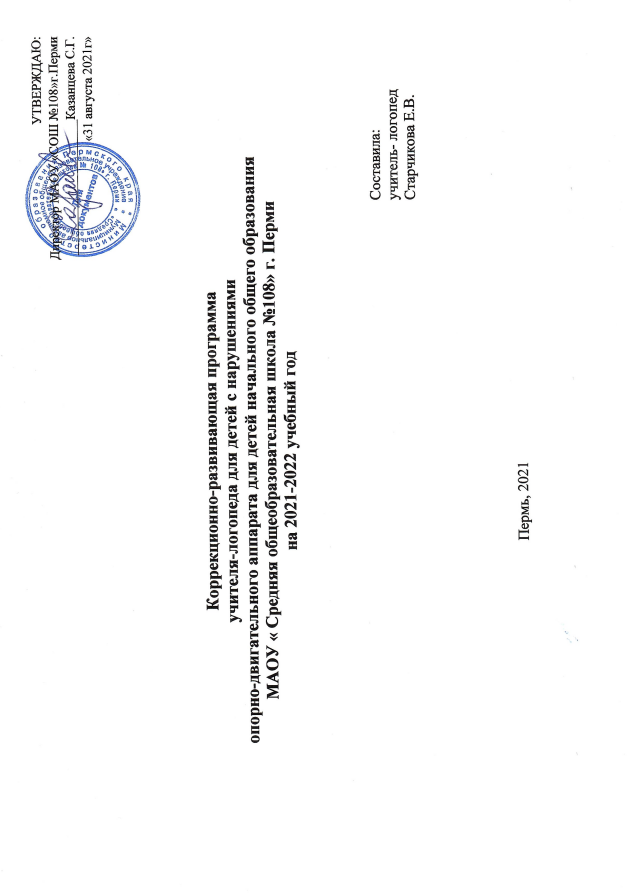 Пояснительная записка.Программа разработан с учетом Федерального государственного образовательного стандарта начального общего образования обучающихся с ограниченными возможностями здоровья, утвержденный приказом Минобрнауки России от 19 декабря 2014 г.№1598, АООП НОО школы, утвержденной приказом директора школы, рекомендаций ПМПК, на основе методик Андреевой Н.Г., Козыревой Л.М., Елецкой О.В., Ястребовой А.В., Бессоновой Т.П.Важность данного курса в системе обучения детей с НОДА состоит в том, что в результате его освоения создается практическая база общения, обеспечивается пропедевтика курсов русского языка и литературного чтения, а также осуществляется профилактика дисграфии и дислексии.Речевая практика играет важную роль в реализации основных целевых установок начального образования, способствуют социальной адаптации и развитию личности ребенка с нарушением опорно-двигательного аппарата. Своевременное овладение правильной речью является одним из главных условий формирования полноценной личности ребенка, гармоничного психофизического развития, успешного обучения его в школе.Речевая практика позволяет максимально успешно усвоить как «академический» компонент образовательных программ, так и «жизненные компетенции» позволяющие ребенку овладеть знаниями, умениями и навыками необходимыми для успешной социализации.Цель программы:  развитие коммуникативно-речевой компетенции обучающихся.Основные задачи реализации содержания:- Развитие различных видов устной речи (разговорно-диалогической, описательно-повествовательной).- Формирование умения грамотно ставить и задавать вопросы, отвечать на них.- Формирование умения составлять рассказ. Развитие связной речи.- Развитие лексико-грамматического и фонетико-фонематического строя речи.- Развитие общей разборчивости речи, речевого дыхания, голоса, просодики.- Формирование синхронности речевого дыхания, голосообразования и артикуляции.- Развитие письменной речи, коррекция нарушений чтения и письма.-Развитие графомоторных навыков.Общие принципы и правила коррекционной работы:- Индивидуальный подход к каждому ученику.- Предотвращение наступления утомления, используя для этого разнообразные средства (чередование умственной и практической деятельности, использование интересного, красочного дидактического материала и средств наглядности).- Использование методов, активизирующих познавательную деятельность учащихся, развивающих их устную и письменную речь и формирующих необходимые учебные навыки.Эффективными приемами коррекционного воздействия на эмоциональную и познавательную сферу детей являются:- игровые ситуации;- дидактические игры, которые связаны с поиском видовых и родовых признаков предметов;- игровые тренинги, способствующие развитию умения общаться с другими;- психогимнастика и релаксация, позволяющие снять мышечные спазмы и зажимы, особенно в области лица и кистей рук (графомоторные занятия)Общая характеристика коррекционной программыРабочая программа коррекционного курса направлена на коррекцию устной речи обучающихся, профилактику и коррекцию дисграфии и дислексии.Работа по компенсации нарушенного речевого развития строится в несколько этапов.Описание места коррекционного курса в учебном планеВ учебном плане данный курс является элементом «Коррекционно-развивающей области». В соответствии с АООП НОО (раздел «Учебный план») на изучение коррекционного отводится 66 часов в год (2 часа в неделю, 33 учебные недели). Форма организации занятий – индивидуальная, групповая. Количество часов, отведенное на изучение каждой темы, является примерным и может варьироваться в зависимости от индивидуального темпа усвоения учебного материала.Описание ценностных ориентиров содержания коррекционной программыОвладение навыками коммуникации: -умение начать и поддержать разговор, задать вопрос, выразить свои намерения, просьбу, пожелание, опасения, завершить разговор; -умение корректно выразить отказ и недовольство, благодарность, сочувствие; умение поддерживать продуктивное взаимодействие в процессе коммуникации; -умение получать информацию от собеседника и уточнять ее; -прогресс в развитии информативной функции речи; -умение ориентироваться в целях, задачах, средствах и условиях коммуникации в соответствии с коммуникативной установкой; -позитивное отношение и устойчивая мотивация к активному использованию разнообразного арсенала средств коммуникации, вариативных речевых конструкций; -готовность слушать собеседника и вести диалог; -умение излагать свое мнение и аргументировать его; -умение использовать коммуникацию как средство достижения цели в различных ситуациях;-прогресс в развитии коммуникативной функции речи.Личностные, метапредметные и предметные результаты освоения коррекционного программыЛичностные результатыМетапредметные результатыПредметные результатыСодержание программы Содержание программы предусматривает изучение одних и тех же разделов и тем в каждом классе. Такая структура программы позволяет учитывать степень подготовки обучающихся к восприятию нового, обеспечивает постепенное возрастание сложности материала и организует комплексное воздействие на формирование средств языка (фонетики, фонематики, лексики, грамматики) и связной речи.Содержание программы  в 1 классе.Звукопроизношение.Формирование навыков правильного произношения проходит несколько этапов.На первом этапе используются неречевые упражнения, предполагающие развитие орального праксиса. Они включают комплекс артикуляционной гимнастики, изучение артикуляции звуков (постановку звуков) и слоговые упражнения. Эти виды предусматривают в основном развитие моторики органов артикуляционного аппарата.Второй этап - развитие фонематического восприятия - очень тесно связан с артикуляционными упражнениями. Дети учатся слышать разницу между фонемами, т.е. дифференцировать их на слух, опираясь на артикуляционные и акустические признаки звуков.Третий этап - этап интеграции, т.е. дети приобретают навыки соединения фонемы в коротких высказываниях в соответствии с позиционными условиями.Заключительный этап - автоматизация, т.е. переход правильного произношения в привычное настолько, что оно не требует специального времени и обеспечивается двумя категориями факторов: бессознательными - посредством слушания (аудирования) и воспроизведения (говорения) и сознательными - посредством усвоения фонологических признаков звуков и особенностей их артикуляционного уклада.Просодика.Обучение технике нижнедиафрагмального дыхания, сознательному регулированию его ритма, правильному соотношению вдоха и выдоха, распределению выдоха на определённые речевые отрезки.Развитие умения регулировать темп речи в зависимости от содержания высказывания, с учетом пауз между речевыми отрезками.Развитие интонационной выразительности речи включающую в себя: мелодику (повышение и понижение голоса при произнесении фразы), фразовое и логическое ударения (выделение паузами, повышением голоса, большей напряженностью и долготой произношения в зависимости от смысла высказывания), тембр речи (звуковую окраску, отражающую эмоциональные оттенки)Фонематические процессы.Определение наличия данного звука в слове, его позиции по отношению к началу, середине или концу слова. Определение линейной последовательности и количества звуков в слове. Различение слов, в которые входят одни и те же фонемы, расположенные в разной последовательности. Различение близких по звучанию, но разных по значению слов.Совершенствование умения различать на слух длинные и короткие слова. Учить запоминать и воспроизводить цепочки слогов со сменой ударения и интонации, цепочки слогов с разными согласными и одинаковыми гласными; цепочки слогов со стечением согласных. Усвоение и использование в речи слов различной звукослоговой структуры.Лексико-грамматический строй.Уточнение и расширение запаса представлений на основе наблюдения и осмысления предметов и явлений окружающей действительности, создание достаточного запаса словарных образов. Введение накопленных представлений и пассивного речевого запаса в активный словарь. Развитие понимания обобщающего значения слов, формирование доступных родовых и видовых обобщающих понятий. Расширение активного словаря обучающихся, обогащение его словами, обозначающими предметы, явления, действия и признаки окружающей действительности. Сопоставление предметов и явлений, и на этой основе обеспечение понимания и использования в речи слов-синонимов и слов-антонимов.Расширение понимания значения простых предлогов и обучение их правильному использованию в самостоятельной речи. Обеспечение усвоения притяжательных и определительных местоимений, указательных наречий, количественных и порядковых числительных, их использование в экспрессивной речи.Обучение использованию в экспрессивной речи некоторых форм словоизменения: окончаний имен существительных в единственном и множественном числе в именительном падеже, в косвенных падежах без предлога и с простыми предлогами; окончаний глаголов настоящего времени, глаголов мужского и женского рода прошедшего времени.Практическое усвоение некоторых способов словообразования и на этой основе использование в экспрессивной речи существительных и прилагательных с уменьшительно-ласкательными суффиксами, глаголов с различными приставками.Формирование умения пользоваться несклоняемыми существительными. Совершенствование навыка согласования прилагательных и числительных с существительными в роде, числе, падеже. Совершенствование умения составлять простые и сложные предложения по вопросам, по картинке и по демонстрации действия, распространять их однородными членами.Развитие связной речи и речевого общения.Воспитание активного произвольного внимания к речи, совершенствование умения вслушиваться в обращенную речь, понимать ее содержание, слышать ошибки в чужой и своей речи. Совершенствование умения отвечать на вопросы кратко и полно, задавать вопросы, вести диалог, выслушивать друг друга до конца. Обучение составлению рассказа-описания о предметах и объектах по образцу, предложенному плану; связному рассказу о содержании серии сюжетных картинок и сюжетной картины по предложенному педагогом или коллективно составленному плану. Развитие навыка пересказа хорошо знакомых сказок и коротких текстов. Развитие коммуникативной функции речи.Календарно-тематическое планирование 1 классСодержание коррекционного курса во 2 классе.Коррекционно–логопедическая работа проводится по разделам.1. Устная связная речь.- Развитие фонематических процессов, формирование звуко-буквенного анализа и синтеза слов.Формирование умения:-  анализировать литературный текст, выделять части его структуры (вступление, основная часть, заключение);-  определять стиль текста, его жанровые особенности, сложные синтаксические элементы;-  понимать и сознательно строить словесные сообщения разных типов через: целенаправленный анализ источника, овладение его содержанием, структурой готового или составляемого связного сообщения;-  передавать содержание текста, объединять в логической последовательности несколько предложений, соблюдая правила интонации, порядок слов, используя союзные слова, союзы, наречия, местоимения;-  отражать причинно-следственные отношения между фактами действительности.2.   Лексика.- Пополнение объёма словарного запаса по основным группам обобщающих понятий, обозначающих предметы, признаки, действия.- Систематизация словаря через определение смысловых связей между словами, входящими в одно семантическое поле - Преодоление неправильного неточного употребления слов.Календарно-тематическое планирование 2 класс.Содержание коррекционного курса в 3 классе.1. Предложение.- Формирование умения детально анализировать и сопоставлять слово, словосочетание, предложение как речевые единицы, проводить качественный и количественный анализ предложений, закрепляя навык обозначения границ предложения на письме. - Развитие инициативных форм речи: умение самостоятельно составлять развернутые и краткие неподготовленные сообщения, ответы, задавать вопросы, рассуждать. - Формирование умения и навыков построения связного высказывания, предупреждая аграмматизм согласования и управления, повторение слов в предложении, нарушение порядка слов.            2.   Текст. - Формирование умения определять тему рассказа, основную мысль, отделять главное от второстепенного, анализировать тип текста, выделяя характерные признаки повествования, описания, рассуждения. - Развитие умения передавать содержание текста, объединять в логической последовательности несколько предложений, соблюдая правила интонации, порядок слов, используя союзные слова, союзы, наречия, местоимения.- Совершенствование различных приемов мыслительной обработки текстов: деление текста по смыслу на отдельные части, выделение смысловых опорных пунктов, составление плана.Календарно-тематическое планирование 3 класс.Содержание коррекционного курса в 4 классе.Письменная речь.1. Изложение.- Отрабатывать умения, связанные с восприятием. - Развитие инициативных форм речи: умение самостоятельно составлять развернутые и краткие неподготовленные сообщения, ответы, задавать вопросы, рассуждать. - Формирование умения и навыков построения связного высказывания, предупреждая аграмматизм согласования и управления, повторение слов в предложении, нарушение порядка слов.2. Сочинение. - Формирование умений, связанных с созданием собственных текстов. - Развитие умения передавать содержание текста, объединять в логической последовательности несколько предложений, соблюдая правила интонации, порядок слов, используя союзные слова, союзы, наречия, местоимения.Календарно-тематическое планирование 4 классПланируемые результаты коррекционной работы:1. Повышение уровня общего развития обучающихся с НОДА.2. Компенсирование пробелов предшествующего развития и обучения.3. Коррекция отклонений в развитии познавательной сферы и речи.4. Направленная подготовка к восприятию нового учебного материала.5. Достижение ребенком с НОДА планируемых результатов освоения АООП НОО.6. Основой оценки достижений ребёнка в области жизненных компетенций служит анализ изменений поведения ребёнка в повседневной жизни по следующим позициям, соответствующим направлениям коррекционной работы с ребенком в условиях инклюзии: адекватность представлений о собственных возможностях и ограничениях, о насущно необходимом жизнеобеспечении; способность вступать в коммуникацию с взрослыми по вопросам медицинского сопровождения и создания специальных условий для пребывания в школе, своих нуждах и правах в организации обучения; осмысление и дифференциация картины мира, ее временно- пространственной организации;Результаты реализации программы коррекционной работы могут быть выявлены в: процессе итоговой аттестации, заключении психолого-медико-педагогической комиссии (ПМПК)Требования к результатам освоения программы коррекционной работы конкретизируются применительно к каждому обучающемуся с НОДА в соответствии с его потенциальными возможностями и особыми образовательными потребностями.	Материально-техническое обеспечение образовательного процесса.№ этапаНазначение этапаЦель этапаСодержание деятельности1ДиагностическийВыявление индивидуальных речевых нарушений.- обследование речи детей;- постановка логопедического заключения.2ПодготовительныйПодготовка ккоррекции нарушенного звукопроизношения,к обучению чтениюи письму.- развитие мелкой и речевой моторики, просодических компонентов речи;- уточнение артикуляции правильно произносимых звуков;- дифференциация сохранных звуков на слух и в произнесении;- развитие речеслухового восприятия, элементарных форм фонематического анализа;- развитие зрительно пространственных функций.3Основной Коррекция нарушенного речевого развития- постановка, автоматизация звуков в речи;- дифференциация фонетически близких звуков;- дальнейшее развитие речевой моторики, слогового и фонематического анализа и синтеза;- формирование лексики и грамматического строя речи.Универсальныеучебные действияУ обучающегося будутсформированыОбучающийся получит возможность для формированияСамоопределение- способность к самооценке на основе критериев успешности учебной деятельности;- чувство прекрасного и эстетические чувства на основе знакомства с мировой и отечественной художественной культурой- адекватного понимания причин успешности/неутешности учебной деятельности;- осознанных устойчивых эстетических предпочтенийи ориентации на искусство как значимую сферу человеческой жизниСмыслообразование- внутренняя позиция школьника на уровне положительного отношения к школе, ориентации насодержательные моментышкольной действительности и принятия образца «хорошего ученика»;- широкая мотивационная основа учебной деятельности, включающая социальные, учебно-познавательные и внешние мотивы;- ориентация на понимание причин успеха в учебной деятельности, в том числе на самоанализ исамоконтроль результата, на анализ соответствия результатов требованиям конкретной задачи, на понимание предложений и оценок учителей, товарищей, родителей и других людей;- учебно-познавательный интерес к новому учебному материалу и способам решения новой задачи.- внутренней позиции обучающегося на уровне положительного отношения к образовательномуучреждению, понимания необходимости учения, выраженного впреобладании учебно-познавательных мотивов и предпочтении социального способа оценки знаний;- выраженной устойчивой учебно-познавательной мотивации учения;- устойчивого учебно-познавательного интереса к новым общим способам решения задач;- положительной адекватнойдифференцированной самооценки на основе критерия успешности реализации социальной роли «хорошего ученика».Вид УУД/составляющиеОбучающийся научитсяОбучающийся получитвозможность научитьсяРегулятивныеРегулятивныеРегулятивныеЦелеполагание-принимать и сохранять учебную задачу;- учитывать выделенные учителем ориентиры действия в новомучебном материале в сотрудничестве с учителем.- в сотрудничестве с учителем ставить новые учебные задачи;- преобразовывать практическую задачу в познавательную.Планирование- учитывать выделенные учителем ориентиры действия в новом учебном материале в сотрудничестве с учителем;- планировать свои действия в соответствии с поставленной задачей и условиями ее реализации, в том числе во внутреннемплане;- учитывать установленные правила в планировании и контроле способа решения.- самостоятельно учитывать выделенные учителем ориентиры действия в новом учебном материале.Прогнозирование- осуществлять предвосхищающий контроль по результату и поспособу действия.Учебные действия- выполнять учебные действия в материализованной, громкоречевой и умственной форме.- проявлять познавательную инициативу в учебном сотрудничестве.Контроль- учитывать установленные правила в контроле способа решения;- осуществлять итоговый и пошаговый контроль по результату (в случае работы в интерактивной среде пользоваться реакциейсреды решения задачи);- различать способ и результат действия.- осуществлять констатирующий и предвосхищающий контроль по результату и по способу действия, актуальный контроль на уровне произвольного вниманияКоррекция- вносить необходимые коррективы в действие после его завершения на основе его оценки и учета характера сделанныхошибок, использовать предложения и оценки для создания нового, более совершенного результата, использовать запись(фиксацию) в цифровой форме хода и результатов решения задачи, собственной звучащей речи на русском языке.- вносить необходимые коррективы в исполнение как по ходу его реализации, так и в конце действия.Оценка- адекватно воспринимать предложения и оценку учителей, товарищей, родителей и других людей;- оценивать правильность выполнения действия на уровне адекватной ретроспективной оценки соответствия результатовтребованиям данной задачи и задачной области.- самостоятельно адекватно оценивать правильность выполнения действия и вносить необходимые коррективы в исполнение как по ходу его реализации, так и в конце действия.Саморегуляция- использовать речь для регуляции своего действия.- адекватно использовать речь для планирования и регуляции своей деятельности.Коммуникативные Коммуникативные Коммуникативные Инициативноесотрудничество ивзаимодействие- допускать возможность существования у людей различных точек зрения, в том числе несовпадающих с его собственной, и ориентироваться на позициюпартнера в общении и взаимодействии;- учитывать разные мнения истремиться к координации различных позиций в сотрудничестве;- формулировать собственное мнение и позицию;- задавать вопросы;- адекватно использовать речевые средства для решения различных коммуникативных задач;- строить монологическое высказывание, владеть диалогической формой речи.- учитывать разные мнения и интересы и обосновывать собственную позицию;- задавать вопросы, необходимые для организации собственной деятельности и сотрудничества с партнером;- адекватно использовать речевые средства для эффективного решения разнообразных коммуникативных задач.Управлениекоммуникацией- допускать возможность существования у людей различных точек зрения, в том числе несовпадающих с его собственной, и ориентироваться на позициюпартнера в общении и взаимодействии;- учитывать разные мнения истремиться к координации различных позиций в сотрудничестве;- формулировать собственное мнение и позицию;- договариваться и приходить к общему решению в совместнойдеятельности, в том числе в ситуации столкновения интересов;- строить понятные для партнера высказывания, учитывающие, что партнер знает и видит, а что нет;- контролировать действия партнера;- использовать речь для регуляции своего действия.- учитывать и координировать в сотрудничестве позиции других людей, отличные от собственной;- учитывать разные мнения и интересы и обосновывать собственную позицию;- понимать относительность мнений и подходов к решению проблемы;- аргументировать свою позицию и координировать ее с позициями партнеров в сотрудничестве при выработке общего решения в совместной деятельности;- продуктивно содействовать разрешению конфликтов на основе учета интересов и позиций всех участников;- с учетом целей коммуникации достаточно точно, последовательно и полно передавать партнеру необходимую информацию как ориентир для построения действия;- осуществлять взаимный контроль и оказывать в сотрудничестве необходимую взаимопомощь;- адекватно использовать речь для планирования и регуляции своей деятельности.Познавательные Познавательные Познавательные Общеучебные - строить сообщения в устной форме;- ориентироваться на разнообразие способов решения задач;- основам смыслового восприятия художественных и познавательных текстов, выделять существенную информацию из сообщений разных видов (в первую очередь текстов);- владеть рядом общих приёмов решения задач.- осознанно и произвольно строить сообщения в устной форме;- осуществлять выбор наиболее эффективных способов решения задач в зависимости от конкретных условий;- произвольно и осознанно владеть общими приемами решения задач.Логические - осуществлять анализ объектов с выделением существенных и несущественных признаков;- осуществлять синтез как составление целого из частей;- проводить сравнение и классификацию позаданным критериям;- устанавливать причинноследственные связи в изучаемом круге явлений;- строить рассуждения в форме связи простых суждений об объекте, его строении, свойствах и связях;- обобщать, т. е. осуществлять генерализацию и выведение общности для целого ряда или класса единичных объектов наоснове выделения сущностной связи;- осуществлять подведение под понятие на основе распознавания объектов, выделения существенных признаков и ихсинтеза;- устанавливать аналогии.- осуществлять синтез как составление целого из частей, самостоятельно достраивая и восполняя недостающие компоненты;- осуществлять сравнение и классификацию, самостоятельно выбирая основания и критерии для указанных логических операций;- строить логическое рассуждение, включающее установление причинно-следственных связей.Знаково-символические- использовать знаково- символические средства, в том числе модели (включая виртуальные) и схемы (включая концептуальные) для решения задач.- создавать и преобразовывать модели и схемы для решения задач.Задача реализацииОбучающийся научитсяОбучающийся получит возможность научиться1 Развитие психофизиологических механизмов, лежащих в основе устной речи.1 Развитие психофизиологических механизмов, лежащих в основе устной речи.1 Развитие психофизиологических механизмов, лежащих в основе устной речи.а) оптимального для речи типа физиологического дыхания, речевого дыхания,б) голоса,в) артикуляторной моторики,г) чувства ритма.- регулировать плавный продолжительный выдох при произнесении предложений и текстов;- регулировать оптимальнуюсилу голоса;- называть основные органыартикуляционного аппарата;- четко и правильно выполнять артикуляционные движения в соответствии с речевойинструкцией;- удерживать артикуляционную позу и переключаться на другую- воспроизводить несложныйритм.- воспроизводить интонационно верно, с соблюдением пауз и логических ударений предложения и тексты;- демонстрировать сформированные произносительные навыки (четкое произношение, адекватную интонацию, соблюдение ритма) на материале стихотворений и связных текстов.2 Развитие слухового восприятия, функций фонематической системы.2 Развитие слухового восприятия, функций фонематической системы.2 Развитие слухового восприятия, функций фонематической системы.а) смыслоразличительная функция.- различать на слух слова с близкими по артикуляционными акустическим признакам фонемами.б) слухопроизносительная дифференциация фонем.- повторять воспринятый наслух слоговой ряд из 2 слогов.- дифференцировать твердые/мягкие, звонкие/глухие, свистящие/шипящие согласные;- повторять воспринятый на слух слоговой ряд из 3 слогов.в) фонематическийанализ и синтез.- выделять и сравнивать языковые единицы (звук, буква, слово);- давать характеристику звукам русского языка: дифференцировать гласные и согласные звуки, ударные и безударные гласные, твердые/мягкие, звонкие/глухие согласные;- определять последовательность, количество, место звукав словах простой звукослоговой структуры;- выделять ударные слоги иударные гласные в словах из 4-5 слогов, сравнивать две формы одного и того же слова с различным ударением;- составлять схему двух- итрехсложного слова;- синтезу слов из 3-4 слогов,3-5 звуков.- определять последовательность, количество, место звукав словах сложной звукослоговой структуры;- осуществлять перенос ударения с одного слога на другой при образовании грамматических форм; - составлять схему четырехсложного слова со стечением согласных;- синтезу слов из 5-6 слогов, 6-7 звуков.3 Обучение нормативному (компенсированному) произношению всех звуков русского языка с учетомсистемной связи между фонемами русскогоязыка, их артикуляторной и акустическойхарактеристики, характера дефекта (параллельно с развитием операций языкового анализа и синтеза на уровне предложения ислова).- правильно произноситьгласные и «простые» согласные (заднеязычные, переднеязычные, губные) звуки.- произносить свистящие, шипящие, аффрикаты, сонорные звуки в прямых, обратных, закрытых слогах и слогах со стечением согласных.4 Коррекция нарушений звукослоговой структуры слова.- воспроизводить слоговыеряды (из 3 слогов) с меняющимся ударением,- воспроизводить серии слогов со стечением согласных (шва-ста-зва)- самостоятельному употреблению слов сложной звукослоговой структуры (сковородка, скворечники, представление).- воспроизводить слоговые ряды (из 4-5 слогов) с меняющимся ударением с оппозиционными звуками;- воспроизводить серии слогов со стечением согласных и оппозиционными звуками (шос-шус-шас, рал-лар-рал);- четко и правильно произносить звуки в многосложных словах с закрытыми слогами, стечением согласных и наличием оппозиционных звуков (кораблекрушение, мороженщица, подтверждение)5 Формирование просодических компонентов речи:а) темпаб) ритма,в) паузации,г) интонации,д) логического ударения.- воспроизводить простойстихотворный текст в заданном темпе;- воспроизводить простыеритмы (// - //) (/ - ///);- использовать паузу для ритмической организации речи;- различать на слух типыПредложений (вопросительные,побудительные, повествовательные).- научится воспроизводитьсложный ритмический рисунок (// - // - / - ///) и составлять простой, выделяя сильную долю (используя знакомое стихотворение);- использовать паузу для интонационной организации речи;- воспроизводить предложения и тексты плавно, эмоционально выразительно;- интонационно верно, с соблюдением пауз и логических ударений воспроизводить предложения и тексты.6 Профилактика нарушений чтения и письма.- различать зрительные образы букв и графически правильно воспроизводить их;- дифференцировать графически сходные рукописные буквы: строчные и-ш, ш-т, в-д ,у-д-з, г-р, х-с, э-е, э-с и др.; заглавные Г-П-Т, В-Д, И-Ш, Л-М, Е-З и др.;- делить слова на слоги дляпереноса.- обозначать мягкость согласных звуков с помощью Ь, букв и, е, ё, ю, я;- сравнивать звуковой и буквенный состав слова.№(кол-во занятий)Звукопро-изношениеПросодическаясторона речиФонематические процессыЛексико-грамматический стройСвязнаяречь1-4Обследова-ниеречи обучающегосяВыявление индивидуальных речевых нарушенийВыявление индивидуальных речевых нарушенийВыявление индивидуальных речевых нарушенийВыявление индивидуальных речевых нарушенийГласные звукиГласные звукиГласные звукиГласные звукиГласные звукиГласные звуки5Звук [а]1 Формирование речевого дыхания,длительностии плавностиречевого выдоха.2 Развитиесинхронностиречевого дыхания и голоса.1 Развитие способности узнавать и различатьнеречевые звуки.2 Дифференциа-ция речевых и неречевых звуков.3 Развитие способности узнавать и различатьзвуки речи повысоте и силеголоса.4 Выделениезвука из рядадругих звуков.5 Выделениеударного гласного в начале слова.6 ВыделениеГласного звука водносложномслове.7 Практическоеусвоение понятий «гласный —согласный» звук.1 Лексика:«Наш класс»,«Наша школа»,«Дни недели», «Расписание.Режим дня».2 Грамма-тика:- составление словосочетанийс местоимениямимой, моя, мои;- различение вопросов кто? ичто?- каквопросов опредметеодушевленном илинеодушевленном.1 Составление простогопредложения с глаголами настоящего времени (покартинке).2 Составление связного учебноговысказывания: сравнение предметов по цвету, форме величине, назначению.6Звук [о]1 Формирование речевого дыхания,длительностии плавностиречевого выдоха.2 Развитиесинхронностиречевого дыхания и голоса.1 Развитие способности узнавать и различатьнеречевые звуки.2 Дифференциа-ция речевых и неречевых звуков.3 Развитие способности узнавать и различатьзвуки речи повысоте и силеголоса.4 Выделениезвука из рядадругих звуков.5 Выделениеударного гласного в начале слова.6 ВыделениеГласного звука водносложномслове.7 Практическоеусвоение понятий «гласный —согласный» звук.1 Лексика:«Наш класс»,«Наша школа»,«Дни недели», «Расписание.Режим дня».2 Грамма-тика:- составление словосочетанийс местоимениямимой, моя, мои;- различение вопросов кто? ичто?- каквопросов опредметеодушевленном илинеодушевленном.1 Составление простогопредложения с глаголами настоящего времени (покартинке).2 Составление связного учебноговысказывания: сравнение предметов по цвету, форме величине, назначению.7Звук [и]1 Формирование речевого дыхания,длительностии плавностиречевого выдоха.2 Развитиесинхронностиречевого дыхания и голоса.1 Развитие способности узнавать и различатьнеречевые звуки.2 Дифференциа-ция речевых и неречевых звуков.3 Развитие способности узнавать и различатьзвуки речи повысоте и силеголоса.4 Выделениезвука из рядадругих звуков.5 Выделениеударного гласного в начале слова.6 ВыделениеГласного звука водносложномслове.7 Практическоеусвоение понятий «гласный —согласный» звук.1 Лексика:«Наш класс»,«Наша школа»,«Дни недели», «Расписание.Режим дня».2 Грамма-тика:- составление словосочетанийс местоимениямимой, моя, мои;- различение вопросов кто? ичто?- каквопросов опредметеодушевленном илинеодушевленном.1 Составление простогопредложения с глаголами настоящего времени (покартинке).2 Составление связного учебноговысказывания: сравнение предметов по цвету, форме величине, назначению.8Дифферен-циация гласных [А-О-И]1 Формирование речевого дыхания,длительностии плавностиречевого выдоха.2 Развитиесинхронностиречевого дыхания и голоса.1 Развитие способности узнавать и различатьнеречевые звуки.2 Дифференциа-ция речевых и неречевых звуков.3 Развитие способности узнавать и различатьзвуки речи повысоте и силеголоса.4 Выделениезвука из рядадругих звуков.5 Выделениеударного гласного в начале слова.6 ВыделениеГласного звука водносложномслове.7 Практическоеусвоение понятий «гласный —согласный» звук.1 Лексика:«Наш класс»,«Наша школа»,«Дни недели», «Расписание.Режим дня».2 Грамма-тика:- составление словосочетанийс местоимениямимой, моя, мои;- различение вопросов кто? ичто?- каквопросов опредметеодушевленном илинеодушевленном.1 Составление простогопредложения с глаголами настоящего времени (покартинке).2 Составление связного учебноговысказывания: сравнение предметов по цвету, форме величине, назначению.Свистящие: [С], [С’], [З], [З']Свистящие: [С], [С’], [З], [З']Свистящие: [С], [С’], [З], [З']Свистящие: [С], [С’], [З], [З']Свистящие: [С], [С’], [З], [З']Свистящие: [С], [С’], [З], [З']9уточнение артикуляции звука (С)1 Развитие речевого дыхания:- дифференци-ация носовогои ротового вдохов-выдохов;2 Темпо-ритмическаяорганизацииречи:- воспроизве-дение простых ритмов (// - //), (/ - //- / - //);- воспроизведе-ние простых стихотворныхтекстов в заданном темпе.1 Выделениезвука из рядадругих звуков.2 Определениеналичия звука вслове.3 Выбор пред-метных картинок, названиякоторых включают заданныйзвук.4 Различениеодносложных имногосложныхслов.5 Закреплениепонятий «гласный — согласный» звук1 Лексика:«Наша школа», «Столовая(посуда, продукты)»,«Спальня, мебель, спальныепринадлежности, белье,одежда)».2 Грамматика:- формированиенавыка изменения числа именсуществительных(доска - доски, книга - книги,стул -стулья);- составление словосочетаний,указывающих напространственноерасположение предметов(тут, там, здесь, слева, справа, туда, сюда и т.д)1 Составление связногоучебноговысказывания: сравнение предметов по цвету,форме величине, назначению.2 Составление мини диалогов с использова-нием этикетных слов: спасибо, пожалуйста, здравствуйте, до свидания.10уточнение артикуляции звука (С)1 Развитие речевого дыхания:- дифференци-ация носовогои ротового вдохов-выдохов;2 Темпо-ритмическаяорганизацииречи:- воспроизве-дение простых ритмов (// - //), (/ - //- / - //);- воспроизведе-ние простых стихотворныхтекстов в заданном темпе.1 Выделениезвука из рядадругих звуков.2 Определениеналичия звука вслове.3 Выбор пред-метных картинок, названиякоторых включают заданныйзвук.4 Различениеодносложных имногосложныхслов.5 Закреплениепонятий «гласный — согласный» звук1 Лексика:«Наша школа», «Столовая(посуда, продукты)»,«Спальня, мебель, спальныепринадлежности, белье,одежда)».2 Грамматика:- формированиенавыка изменения числа именсуществительных(доска - доски, книга - книги,стул -стулья);- составление словосочетаний,указывающих напространственноерасположение предметов(тут, там, здесь, слева, справа, туда, сюда и т.д)1 Составление связногоучебноговысказывания: сравнение предметов по цвету,форме величине, назначению.2 Составление мини диалогов с использова-нием этикетных слов: спасибо, пожалуйста, здравствуйте, до свидания.11уточнение артикуляции звука (С’)1 Развитие речевого дыхания:- дифференци-ация носовогои ротового вдохов-выдохов;2 Темпо-ритмическаяорганизацииречи:- воспроизве-дение простых ритмов (// - //), (/ - //- / - //);- воспроизведе-ние простых стихотворныхтекстов в заданном темпе.1 Выделениезвука из рядазвуков, слогов,слов.2 Выделениепервого и последнего согласного звука в слове.3 Практическоезнакомство с понятиями «твердый — мягкий согласный звук».4 Различениеодносложных имногосложныхслов.1 Лексика:«Нашишкола»,«Игроваякомната(игры, игрушки)»«Комнатные растения».2 Грамматика:- использование глаголов вомножественномчисле (достань- достаньте,принеси- принесите,измени - измените...);- составление словосочетаний с личными и указательнымиместоимениями (я, ты, он, она, этот, тот, такой, столько).1 Составление простого предложения посхеме.2 Распространениепредложений при помощи признаковпредмета (ясный, сухой, свежий, спелый и т.д.).3 Установление временной последовательности событий по серии картин (2 картины).Составление предложений по образцу,данному педагогом (Сначала, а потом…)12уточнение артикуляции звука (С’)1 Развитие речевого дыхания:- дифференци-ация носовогои ротового вдохов-выдохов;2 Темпо-ритмическаяорганизацииречи:- воспроизве-дение простых ритмов (// - //), (/ - //- / - //);- воспроизведе-ние простых стихотворныхтекстов в заданном темпе.1 Выделениезвука из рядазвуков, слогов,слов.2 Выделениепервого и последнего согласного звука в слове.3 Практическоезнакомство с понятиями «твердый — мягкий согласный звук».4 Различениеодносложных имногосложныхслов.1 Лексика:«Нашишкола»,«Игроваякомната(игры, игрушки)»«Комнатные растения».2 Грамматика:- использование глаголов вомножественномчисле (достань- достаньте,принеси- принесите,измени - измените...);- составление словосочетаний с личными и указательнымиместоимениями (я, ты, он, она, этот, тот, такой, столько).1 Составление простого предложения посхеме.2 Распространениепредложений при помощи признаковпредмета (ясный, сухой, свежий, спелый и т.д.).3 Установление временной последовательности событий по серии картин (2 картины).Составление предложений по образцу,данному педагогом (Сначала, а потом…)13уточнение артикуляций, дифференциация звуков (С-С’)1 Развитие речевого дыхания:- дифференци-ация носовогои ротового вдохов-выдохов;2 Темпо-ритмическаяорганизацииречи:- воспроизве-дение простых ритмов (// - //), (/ - //- / - //);- воспроизведе-ние простых стихотворныхтекстов в заданном темпе.1 Распределениепредметных картинок, названиякоторых включают дифференцируемые звуки.2 Определениеместа звука вслове (начало,середина, конец).3 Закреплениепонятий «твердый — мягкий звук»1 Лексика:«Осень», «Деревья икустарники».2 Грамматика:- составление словосочетанийпосредством предлоговв, на, под, обозначающих местоположение,направление (на столе, под стулом, в салатнице);- составление словосочетаний:признак + предмет(спелый абрикос,синяя слива, сочное яблоко,сладкие апельсины).3 Словообразование:(Листопад, соковыжималка, пылесос).1 Составление простого предложения по схеме.2 Распространение предложений при помощи признаков действия (ясно, сухо, свежо, холодно, дождливо и т.д.).3 Сравнение предметовпо вкусу, по цвету (Лимон кислый,а апельсин сладкий. Яблоко красное, аслива синяя).14уточнение артикуляции, дифференциация звуков (С-С’)1 Развитие речевого дыхания:- дифференци-ация носовогои ротового вдохов-выдохов;2 Темпо-ритмическаяорганизацииречи:- воспроизве-дение простых ритмов (// - //), (/ - //- / - //);- воспроизведе-ние простых стихотворныхтекстов в заданном темпе.1 Распределениепредметных картинок, названиякоторых включают дифференцируемые звуки.2 Определениеместа звука вслове (начало,середина, конец).3 Закреплениепонятий «твердый — мягкий звук»1 Лексика:«Осень», «Деревья икустарники».2 Грамматика:- составление словосочетанийпосредством предлоговв, на, под, обозначающих местоположение,направление (на столе, под стулом, в салатнице);- составление словосочетаний:признак + предмет(спелый абрикос,синяя слива, сочное яблоко,сладкие апельсины).3 Словообразование:(Листопад, соковыжималка, пылесос).1 Составление простого предложения по схеме.2 Распространение предложений при помощи признаков действия (ясно, сухо, свежо, холодно, дождливо и т.д.).3 Сравнение предметовпо вкусу, по цвету (Лимон кислый,а апельсин сладкий. Яблоко красное, аслива синяя).15уточнение артикуляции звука (З).1 Развитиесилы, высотыи тембра голоса с использованиемигровыхупражнений.2 Формирование повествователь-ной,вопросительной, побудительной интонации.1 Определениеналичия звука вслове.2.Определениеместа звука вслове (начало,середина, конец).3 Закреплениепонятий «звонкий – глухой звук».4 Различениеодносложных имногосложныхслов.5 Развитие слухового внимания к звуковой оболочке слова,слуховой памяти.6 Различениеслов, близких по звуковому составу (дуб-зуб,губы-зубы)1 Лексика:«Осень»,«Осенниеработы всаду, огороде».2 Грамматика:- составление словосочетанийс существительными мужского и женскогорода и глаголаминастоящего времени 3-го лица (заяц замер, зайчиха замерла)- составление словосочетанийс сущ. В винит. падежес предлогами в, на, под, отвечающими на вопроскуда? (зреет на дереве, собираем в корзину, упало под яблоню).1 Составление предложений на заданнуютему.2 Распространение предложений при помощи слов, обозначающих время совершения действия (утром, вечером, осенью, весной и т.д.).3 Составление предложений по сюжетнойКартине «Осень. Собираем урожай»16уточнение артикуляции звука(З’)1 Развитиесилы, высотыи тембра голоса с использованиемигровыхупражнений.2 Формирование повествователь-ной,вопросительной, побудительной интонации.1 Определениеналичия звука вслове.2.Определениеместа звука вслове (начало,середина, конец).3 Закреплениепонятий «звонкий – глухой звук».4 Различениеодносложных имногосложныхслов.5 Развитие слухового внимания к звуковой оболочке слова,слуховой памяти.6 Различениеслов, близких по звуковому составу (дуб-зуб,губы-зубы)1 Лексика:«Осень»,«Осенниеработы всаду, огороде».2 Грамматика:- составление словосочетанийс существительными мужского и женскогорода и глаголаминастоящего времени 3-го лица (заяц замер, зайчиха замерла)- составление словосочетанийс сущ. В винит. падежес предлогами в, на, под, отвечающими на вопроскуда? (зреет на дереве, собираем в корзину, упало под яблоню).1 Составление предложений на заданнуютему.2 Распространение предложений при помощи слов, обозначающих время совершения действия (утром, вечером, осенью, весной и т.д.).3 Составление предложений по сюжетнойКартине «Осень. Собираем урожай»17уточнение артикуляции\ дифференциация звуков ... (З-З’)1 Развитиесилы, высотыи тембра голоса с использованиемигровыхупражнений.2 Формирование повествователь-ной,вопросительной, побудительной интонации.1 Воспроизведение слоговых рядов из 2 слогов (за-зя, зо-зё,...).2 Дифференциация на слух сохранных звуков по твердости —мягкости.3 Звуковой анализ одно- двухсложных слов без стечения согласных (зал,зуб, коза)1 Лексика:«Осень», «Овощи, фрукты,ягоды».2 Грамматика: составление словосочетаний с существительными впредложном падеже с предлогами в, на (в значенииместонахождении предмета,отвечающими на вопрос где?)Составление словосочетанийчислительное + существительное(один апельсин, два апельсина, пять апельсинов).3 Словообразование:(сухофрукты)- образование качественныхприлагательных: ягода -ягодный, апельсин -апельсиновый, ананас - ананасовый.1 Обучение вопросно-ответной форме общения:- понимание предложных конструкцийвыражающих поручение, приветствие, благодарность, приказание.2 Составление диалогов по теме: в магазине,на рынке (используя консрукции: «Сколькостоит, сколько взвесить, пожалуйста, спасибо»)18уточнение артикуляции\ дифференциация звуков .(З-С)1 Развитиесилы, высотыи тембра голоса с использованиемигровыхупражнений.2 Формирование повествователь-ной,вопросительной, побудительной интонации.1 Воспроизведение слоговыхрядов из 2 слогов (са-за, су-зю,...).2 Дифференциация звуков поглухости - звонкости в прямыхслогах.3 Звуковой анализ двусложныхслов из открытых слогов,двухсложныхслов с закрытымслогом (осы, зима, лиса, сова,завод, замок, синяк, голос).4 Различениеслов, близких позвуковому составу (суп-зуб,коза-коса, розы-росы).1 Лексика:«Осень», «Овощи, фрукты,ягоды».2 Грамматика: составление словосочетаний с существительными впредложном падеже с предлогами в, на (в значенииместонахождении предмета,отвечающими на вопрос где?)Составление словосочетанийчислительное + существительное(один апельсин, два апельсина, пять апельсинов).3 Словообразование:(сухофрукты)- образование качественныхприлагательных: ягода -ягодный, апельсин -апельсиновый, ананас - ананасовый.1 Обучение вопросно-ответной форме общения:- понимание предложных конструкцийвыражающих поручение, приветствие, благодарность, приказание.2 Составление диалогов по теме: в магазине,на рынке (используя консрукции: «Сколькостоит, сколько взвесить, пожалуйста, спасибо»)Сонорные звуки [Л], [Л']Сонорные звуки [Л], [Л']Сонорные звуки [Л], [Л']Сонорные звуки [Л], [Л']Сонорные звуки [Л], [Л']Сонорные звуки [Л], [Л']19Постановка\ автоматиза-ция\уточнение артикуляции звука(Л)Развитие речевого дыхания:- распределитьдлину выдоха напроизношениетаблицы гласных и, э, а, о, у,ы;- на выдохе про-износить слоговые цепочки,постепенно увеличивая количество слогов.2 Упражнениядля формирования навыка фразового и логического ударения:- выделение па-узами, повышением голоса,большей напряженнос-тью и долготой произношения в зависимости отсмысла высказыванияВыделение звука из ряда звуков, слогов, слов.2 Определение количества звуков, их последовательнос-ти в слове из 3-5звуков безстечения согласных.3 Составление схемы слова из 2хслогов безстечения согласных с выделениемударного слога (халат, молот, мелок, холод, пенал, укол, дятел, колун, бокал, белый).4 Выбор слова к соответствующейграфическойсхеме.Лексика: «Осень», «Птицы».2 Грамматика:-составление словосочета-ний с существительнымимужского и женского родаи глаголами прошедшеговремени первого и третьеголица (лодка плыла, Николайплыл)- с существительными в родительном падеже с предлогом у в значении принадлежности (у Клавы, у волка, у белки)Установление временной последовательности событий по серии картин (2 картины).Составление предложений по образцу, данному педагогом (Сначала, а потом .).2 Составление предложений с глаголами внастоящем и прошедшем времени:«плывет-плыл, бежит -бегал»20Постановка\ ав-томатизация\уточнение артикуляции звука(Л)Развитие речевого дыхания:- распределитьдлину выдоха напроизношениетаблицы гласных и, э, а, о, у,ы;- на выдохе про-износить слоговые цепочки,постепенно увеличивая количество слогов.2 Упражнениядля формирования навыка фразового и логического ударения:- выделение па-узами, повышением голоса,большей напряженнос-тью и долготой произношения в зависимости отсмысла высказыванияВыделение звука из ряда звуков, слогов, слов.2 Определение количества звуков, их последовательнос-ти в слове из 3-5звуков безстечения согласных.3 Составление схемы слова из 2хслогов безстечения согласных с выделениемударного слога (халат, молот, мелок, холод, пенал, укол, дятел, колун, бокал, белый).4 Выбор слова к соответствующейграфическойсхеме.Лексика: «Осень», «Птицы».2 Грамматика:-составление словосочета-ний с существительнымимужского и женского родаи глаголами прошедшеговремени первого и третьеголица (лодка плыла, Николайплыл)- с существительными в родительном падеже с предлогом у в значении принадлежности (у Клавы, у волка, у белки)Установление временной последовательности событий по серии картин (2 картины).Составление предложений по образцу, данному педагогом (Сначала, а потом .).2 Составление предложений с глаголами внастоящем и прошедшем времени:«плывет-плыл, бежит -бегал»21уточнение артикуляции звука(Л’)Развитие речевого дыхания:- распределитьдлину выдоха напроизношениетаблицы гласных и, э, а, о, у,ы;- на выдохе про-износить слоговые цепочки,постепенно увеличивая количество слогов.2 Упражнениядля формирования навыка фразового и логического ударения:- выделение па-узами, повышением голоса,большей напряженнос-тью и долготой произношения в зависимости отсмысла высказывания1 ВыделениеУдарного гласного в слове, последнего звука в слове.2 Закрепление слоговогоанализа слов из 2-3 слогов, с опорой нагласные звуки.3 Практическое закрепление понятий «гласный— согласный» звук.1 Лексика:«Животные», «Домашниеживотные».2 Грамматика:-составление словосочетаний с существительными в родительном падеже в значении отрицания (нет тополя, нет липы, нет льва).3 Словообразование:Лед - ледок - льдина -льдинка - ледник - ледовый- ледяной - гололед.1 Обучение ответам на вопросы где ? куда?.2 Составление по вопросам учителя простых распространенных предложений,содержащих обращение к собеседнику с просьбой, вопросом.22уточнение артикуляции звука(Л’)Развитие речевого дыхания:- распределитьдлину выдоха напроизношениетаблицы гласных и, э, а, о, у,ы;- на выдохе про-износить слоговые цепочки,постепенно увеличивая количество слогов.2 Упражнениядля формирования навыка фразового и логического ударения:- выделение па-узами, повышением голоса,большей напряженнос-тью и долготой произношения в зависимости отсмысла высказывания1 ВыделениеУдарного гласного в слове, последнего звука в слове.2 Закрепление слоговогоанализа слов из 2-3 слогов, с опорой нагласные звуки.3 Практическое закрепление понятий «гласный— согласный» звук.1 Лексика:«Животные», «Домашниеживотные».2 Грамматика:-составление словосочетаний с существительными в родительном падеже в значении отрицания (нет тополя, нет липы, нет льва).3 Словообразование:Лед - ледок - льдина -льдинка - ледник - ледовый- ледяной - гололед.1 Обучение ответам на вопросы где ? куда?.2 Составление по вопросам учителя простых распространенных предложений,содержащих обращение к собеседнику с просьбой, вопросом.23уточнение артикуляции\ дифференциация звуков ... (Л-Л’)Развитие речевого дыхания:- распределитьдлину выдоха напроизношениетаблицы гласных и, э, а, о, у,ы;- на выдохе про-износить слоговые цепочки,постепенно увеличивая количество слогов.2 Упражнениядля формирования навыка фразового и логического ударения:- выделение па-узами, повышением голоса,большей напряженнос-тью и долготой произношения в зависимости отсмысла высказывания1 Воспроизведение слоговых рядовиз 3 слогов(ла-ля-ла, лё-ло-лё...).2 Дифференциация звуков по твердости — мягкости.3 Сравнениезвукового состава слов(лук-люк, мел-мель, угол-уголь, галка -галька).3 Преобразование слов за счет замены одного звука (галка – палка - полка, белка - булка).1 Лексика:«Наш город», «Транспорт».2 Грамматика:-составление словосочетанийс сущ. в тв. падеже без предлога в значении орудия или средства действия (подметал метлой, копал лопатой)- составлениесловосочетанийместоим. 2-голица + глагол(ты бежал - выбежали, тышел-вы шли)1 Составление коротких диалогов по вопросам с использованием изученныхтипов предложений «Приглашение гостей, представление себя».2 Составление рассказа-описания дорогидомой.24уточнение артикуляции\ дифференциация звуков ... (Л-Л’)Развитие речевого дыхания:- распределитьдлину выдоха напроизношениетаблицы гласных и, э, а, о, у,ы;- на выдохе про-износить слоговые цепочки,постепенно увеличивая количество слогов.2 Упражнениядля формирования навыка фразового и логического ударения:- выделение па-узами, повышением голоса,большей напряженнос-тью и долготой произношения в зависимости отсмысла высказывания1 Воспроизведение слоговых рядовиз 3 слогов(ла-ля-ла, лё-ло-лё...).2 Дифференциация звуков по твердости — мягкости.3 Сравнениезвукового состава слов(лук-люк, мел-мель, угол-уголь, галка -галька).3 Преобразование слов за счет замены одного звука (галка – палка - полка, белка - булка).1 Лексика:«Наш город», «Транспорт».2 Грамматика:-составление словосочетанийс сущ. в тв. падеже без предлога в значении орудия или средства действия (подметал метлой, копал лопатой)- составлениесловосочетанийместоим. 2-голица + глагол(ты бежал - выбежали, тышел-вы шли)1 Составление коротких диалогов по вопросам с использованием изученныхтипов предложений «Приглашение гостей, представление себя».2 Составление рассказа-описания дорогидомой.Шипящие звуки [Ш], [Ж], дифференциация свистящих - шипящих звуков.Шипящие звуки [Ш], [Ж], дифференциация свистящих - шипящих звуков.Шипящие звуки [Ш], [Ж], дифференциация свистящих - шипящих звуков.Шипящие звуки [Ш], [Ж], дифференциация свистящих - шипящих звуков.Шипящие звуки [Ш], [Ж], дифференциация свистящих - шипящих звуков.Шипящие звуки [Ш], [Ж], дифференциация свистящих - шипящих звуков.25Уточнение артикуляции звука (Ш).1 упражнения для формирования навыка фразового и логического ударения:- воспроизведе-ние слоговыхцепочек со сменой ударения(ША-ша-ша, ша-ША-ша, ша-ша-ША).2 Ускорение изамедление речив зависимости от содержания высказывания сучетом паузмежду речевымиотрезками.3 Развитие силы, высоты и тембра голоса сиспользованиемигровых упражнений (скажи голосом Маши, голосом Медведя).ведение слоговых рядов из 3 слогов с меняющейсягласной иударением(шА-шо-шу,ша-шО-шу, ша-шо-шУ,...).2 Слоговой извуковой анализ 2-3 сложных слов без стечения согласных (шина, ушиб, шорох, мешок, машина, малыши).3 Составление схемы слова с выделением ударного слога.4 Выбор слова к соответствующейграфическойсхеме.Лексика: «Наш город»,«Магазин».2 Грамматика:-составление словосочетаний с существительными с суффиксами -ик-, -ек-, -к-(уменьшительно -ласкательными);- с существительными в дательном падеже без предлога в значенииадресата действия (напишуМише);- с существительными втворительном падеже с предлогами под, над, за (надмашиной, за шкафом, подвешалкой).3 Словообразование:(пешеход - пешеходный)Составление по схеме простых распространенных предложений.2 Составление коротких диалогов по вопросам с использованием изученныхтипов предложений по темам «В транспорте», «В магазине».261 упражнения для формирования навыка фразового и логического ударения:- воспроизведе-ние слоговыхцепочек со сменой ударения(ША-ша-ша, ша-ША-ша, ша-ша-ША).2 Ускорение изамедление речив зависимости от содержания высказывания сучетом паузмежду речевымиотрезками.3 Развитие силы, высоты и тембра голоса сиспользованиемигровых упражнений (скажи голосом Маши, голосом Медведя).ведение слоговых рядов из 3 слогов с меняющейсягласной иударением(шА-шо-шу,ша-шО-шу, ша-шо-шУ,...).2 Слоговой извуковой анализ 2-3 сложных слов без стечения согласных (шина, ушиб, шорох, мешок, машина, малыши).3 Составление схемы слова с выделением ударного слога.4 Выбор слова к соответствующейграфическойсхеме.Лексика: «Наш город»,«Магазин».2 Грамматика:-составление словосочетаний с существительными с суффиксами -ик-, -ек-, -к-(уменьшительно -ласкательными);- с существительными в дательном падеже без предлога в значенииадресата действия (напишуМише);- с существительными втворительном падеже с предлогами под, над, за (надмашиной, за шкафом, подвешалкой).3 Словообразование:(пешеход - пешеходный)Составление по схеме простых распространенных предложений.2 Составление коротких диалогов по вопросам с использованием изученныхтипов предложений по темам «В транспорте», «В магазине».27уточнение артикуляции\ диффе-ренциация звуков ... (С-Ш)1 упражнения для формирования навыка фразового и логического ударения:- воспроизведе-ние слоговыхцепочек со сменой ударения(ША-ша-ша, ша-ША-ша, ша-ша-ША).2 Ускорение изамедление речив зависимости от содержания высказывания сучетом паузмежду речевымиотрезками.3 Развитие силы, высоты и тембра голоса сиспользованиемигровых упражнений (скажи голосом Маши, голосом Медведя).1 Дифференциация звуков схожих поакустическим. признакам:• в прямых слогах;• в обратных слогах;2 Распределение предметных картинок, названия которыхотличаютсяодним звуком (Машка - маска, башня- басня, крыша - крыса).3 Преобразование слов за счет замены одного звука на другой.1 Лексика:«Наш город», «Правила дорожного движения», «Дорожные знаки»2 Грамматика:-соотнесение вопросов чтоделает? Что делал? со временем действия(спешил - спешу, смешил -смешу)- составление словосочетаний, обозначающих переходность действия на предмет(моет чашку).1 Составление простых предложений по данной модели.2 Составление коротких рассказов описаний(по образцу): «Моя улица», «Мой дом».28уточнение артикуляции\ диффе-ренциация звуков ... (С-Ш)1 упражнения для формирования навыка фразового и логического ударения:- воспроизведе-ние слоговыхцепочек со сменой ударения(ША-ша-ша, ша-ША-ша, ша-ша-ША).2 Ускорение изамедление речив зависимости от содержания высказывания сучетом паузмежду речевымиотрезками.3 Развитие силы, высоты и тембра голоса сиспользованиемигровых упражнений (скажи голосом Маши, голосом Медведя).1 Дифференциация звуков схожих поакустическим. признакам:• в прямых слогах;• в обратных слогах;2 Распределение предметных картинок, названия которыхотличаютсяодним звуком (Машка - маска, башня- басня, крыша - крыса).3 Преобразование слов за счет замены одного звука на другой.1 Лексика:«Наш город», «Правила дорожного движения», «Дорожные знаки»2 Грамматика:-соотнесение вопросов чтоделает? Что делал? со временем действия(спешил - спешу, смешил -смешу)- составление словосочетаний, обозначающих переходность действия на предмет(моет чашку).1 Составление простых предложений по данной модели.2 Составление коротких рассказов описаний(по образцу): «Моя улица», «Мой дом».29уточнение артикуляции звука (Ж)1 упражнения для формирования навыка фразового и логического ударения:- воспроизведе-ние слоговыхцепочек со сменой ударения(ША-ша-ша, ша-ША-ша, ша-ша-ША).2 Ускорение изамедление речив зависимости от содержания высказывания сучетом паузмежду речевымиотрезками.3 Развитие силы, высоты и тембра голоса сиспользованиемигровых упражнений (скажи голосом Маши, голосом Медведя).1 Выделениезвука из ряда звуков, слогов, слов.2 Составление схемы трехсложногослова с закрытым слогом в конце (мужичок,утюжок, ежонок, ежиный).3 Подбор слов с заданным количеством звуков.4 Составление слов из заданной последователь-ности звуков.1 Лексика:«Наш город», «Транспорт».2 Грамматика:-составление словосочетаний с существительнымив винительном падеже в зависимости от рода и обозначения одушевленности инеодушевленности (вижужаворонка, вижу одежду,вижу журнал)- с существительными в родительном падеже безпредлога (нет жука, нетжурнала).1 Вопросно-ответная форма: понимание вопросов, выработка умений кратко и полноотвечать на них.2 Составление рассказа-описания пути по схеме-плану (описание дороги домой).30уточнение артикуляции звука (Ж)1 упражнения для формирования навыка фразового и логического ударения:- воспроизведе-ние слоговыхцепочек со сменой ударения(ША-ша-ша, ша-ША-ша, ша-ша-ША).2 Ускорение изамедление речив зависимости от содержания высказывания сучетом паузмежду речевымиотрезками.3 Развитие силы, высоты и тембра голоса сиспользованиемигровых упражнений (скажи голосом Маши, голосом Медведя).1 Выделениезвука из ряда звуков, слогов, слов.2 Составление схемы трехсложногослова с закрытым слогом в конце (мужичок,утюжок, ежонок, ежиный).3 Подбор слов с заданным количеством звуков.4 Составление слов из заданной последователь-ности звуков.1 Лексика:«Наш город», «Транспорт».2 Грамматика:-составление словосочетаний с существительнымив винительном падеже в зависимости от рода и обозначения одушевленности инеодушевленности (вижужаворонка, вижу одежду,вижу журнал)- с существительными в родительном падеже безпредлога (нет жука, нетжурнала).1 Вопросно-ответная форма: понимание вопросов, выработка умений кратко и полноотвечать на них.2 Составление рассказа-описания пути по схеме-плану (описание дороги домой).31уточнение артикуляции\ диффе-ренциация звуков ... (Ж-Ш)1 упражнения для формирования навыка фразового и логического ударения:- воспроизведе-ние слоговыхцепочек со сменой ударения(ША-ша-ша, ша-ША-ша, ша-ша-ША).2 Ускорение изамедление речив зависимости от содержания высказывания сучетом паузмежду речевымиотрезками.3 Развитие силы, высоты и тембра голоса сиспользованиемигровых упражнений (скажи голосом Маши, голосом Медведя).1 Дифференциация звуковпо глухости -звонкости• в прямых слогах;• в обратных слогах.2 Распределение предметных картинок, названия которыхвключают дифференцируе-мые звуки.3 Преобразование слов за счет замены одного звука на другой.4 Звуковойанализ слов сйотированнойгласной в начале1 Лексика:«Зима», «Хвойные и лиственные деревья».2 Грамматика:-составление словосочетаний с сущ. в родительном падеже с предлогами из, с, от, около в значении места, откуда совершается действие (вышел из леса, сошел с поезда, отъехали от гаража, живет около школы);- существительное в именительном падеже + прилагательное (пушистый медвежонок, колючий ёжик);- местоимения первого лица + глаголы.3 Словообразование:(многоэтажный)Лыжи - лыжня- лыжный -лыжник.1 Составление и употребление простых распространенных предложений по сюжетной картинке.2 Составление рассказов описаний по схематическому плану: «Сосна и елка», «Первый снег», «Признаки зимы».32уточнение артикуляции\ диффе-ренциация звуков ... (Ж-Ш)1 упражнения для формирования навыка фразового и логического ударения:- воспроизведе-ние слоговыхцепочек со сменой ударения(ША-ша-ша, ша-ША-ша, ша-ша-ША).2 Ускорение изамедление речив зависимости от содержания высказывания сучетом паузмежду речевымиотрезками.3 Развитие силы, высоты и тембра голоса сиспользованиемигровых упражнений (скажи голосом Маши, голосом Медведя).1 Дифференциация звуковпо глухости -звонкости• в прямых слогах;• в обратных слогах.2 Распределение предметных картинок, названия которыхвключают дифференцируе-мые звуки.3 Преобразование слов за счет замены одного звука на другой.4 Звуковойанализ слов сйотированнойгласной в начале1 Лексика:«Зима», «Хвойные и лиственные деревья».2 Грамматика:-составление словосочетаний с сущ. в родительном падеже с предлогами из, с, от, около в значении места, откуда совершается действие (вышел из леса, сошел с поезда, отъехали от гаража, живет около школы);- существительное в именительном падеже + прилагательное (пушистый медвежонок, колючий ёжик);- местоимения первого лица + глаголы.3 Словообразование:(многоэтажный)Лыжи - лыжня- лыжный -лыжник.1 Составление и употребление простых распространенных предложений по сюжетной картинке.2 Составление рассказов описаний по схематическому плану: «Сосна и елка», «Первый снег», «Признаки зимы».33уточнение артикуляции\ диффе-ренциация звуков ... (Ж-З)1 упражнения для формирования навыка фразового и логического ударения:- воспроизведе-ние слоговыхцепочек со сменой ударения(ША-ша-ша, ша-ША-ша, ша-ша-ША).2 Ускорение изамедление речив зависимости от содержания высказывания сучетом паузмежду речевымиотрезками.3 Развитие силы, высоты и тембра голоса сиспользованиемигровых упражнений (скажи голосом Маши, голосом Медведя).1 Дифферен-циация звуковсхожих поакустическимпризнакам:• в прямых слогах;• в обратныхслогах.2 Распределение предметных картинок, названия которыхвключаютдифференцируе-мые звуки.3 Преобразование слов за счет замены одного звука на другой(зал-жал, залей-жалей, жевать - зевать).4 Звуковойанализ слов сйотированнойгласной в начале (южный, язык,ёжик, . )1 Лексика:«Зима на реке», «Дикие животные зимой».2 Грамматика:-составление словосочетаний с существительнымиорудийного значения и глаголами настоящего времени (подметает метлой)- составление словосочетаний глагол + существительное в дательном падеже с предлогом к в значении лицаили места, к которому направлено действие (побежал к забору, прижался к стене).1 Установление временной последовательности событий по серии картин (три картины).2 Составление рассказов-описаний по схематическому плану. «Зима на реке», «Дикие животные зимой»34уточнение артикуляции\ диффе-ренциация звуков ... (Ж-З)1 упражнения для формирования навыка фразового и логического ударения:- воспроизведе-ние слоговыхцепочек со сменой ударения(ША-ша-ша, ша-ША-ша, ша-ша-ША).2 Ускорение изамедление речив зависимости от содержания высказывания сучетом паузмежду речевымиотрезками.3 Развитие силы, высоты и тембра голоса сиспользованиемигровых упражнений (скажи голосом Маши, голосом Медведя).1 Дифферен-циация звуковсхожих поакустическимпризнакам:• в прямых слогах;• в обратныхслогах.2 Распределение предметных картинок, названия которыхвключаютдифференцируе-мые звуки.3 Преобразование слов за счет замены одного звука на другой(зал-жал, залей-жалей, жевать - зевать).4 Звуковойанализ слов сйотированнойгласной в начале (южный, язык,ёжик, . )1 Лексика:«Зима на реке», «Дикие животные зимой».2 Грамматика:-составление словосочетаний с существительнымиорудийного значения и глаголами настоящего времени (подметает метлой)- составление словосочетаний глагол + существительное в дательном падеже с предлогом к в значении лицаили места, к которому направлено действие (побежал к забору, прижался к стене).1 Установление временной последовательности событий по серии картин (три картины).2 Составление рассказов-описаний по схематическому плану. «Зима на реке», «Дикие животные зимой»Сонорные звуки [Р], [Р']Сонорные звуки [Р], [Р']Сонорные звуки [Р], [Р']Сонорные звуки [Р], [Р']Сонорные звуки [Р], [Р']Сонорные звуки [Р], [Р']35уточнение артикуляции звука(Р)1 Развитие речевого дыхания:- сочетать выдохс произнесениемсогласных звуков Т Р Р Р Р,ДРРРР.. .2 Различениена слух типовпредложений(вопроситель-ные, побудительные, повествователь-ные).3 Упражнениена развитиетембра речи:- звуковойокраски, отражающей эмоциональные оттенки («грустный,веселый, мрачный» тембр и т.п )1 Выделениезвука из рядазвуков, слогов, слов.2 Воспроизведение слоговых рядовиз 3 прямых,обратных, за­крытых слогов(ра-ро-ру, ар-ор-ур, ран-рон-рун, вар-вор-вур, ...)3 Определение последовательности звуков слове.4 Слоговой извуковой анализ 1-2 сложных слов со стечением со­гласных в начале слова (трава - дро­ва, трап -драп, . ).1 Лексика:«Зима», «Дикие животныезимой», «Зимняя одежда иобувь».2 Грамматика:-составление словосочетаний: с существительными в творительном падеже с предлогом с в значении совместимости илиСопровождения (пирог с творогом, с курагой)-составление словосочетаний: с существительными множественного числа сокончаниями -ы(-и), -а (-я) иглаголами настоящеговремени.3 Словообразование:(водопровод, кинотеатр).1 Составление диалогов по темам: «В магазине одежды».2 Различение вопросов что делает? что делал? как? Вопросов о действии, выраженном в настоящем или прошедшемвремени.3 Различение вопросов кто? и что? как вопросов о предмете одушевленном или неодушевленном.36уточнение артикуляции звука(Р)1 Развитие речевого дыхания:- сочетать выдохс произнесениемсогласных звуков Т Р Р Р Р,ДРРРР.. .2 Различениена слух типовпредложений(вопроситель-ные, побудительные, повествователь-ные).3 Упражнениена развитиетембра речи:- звуковойокраски, отражающей эмоциональные оттенки («грустный,веселый, мрачный» тембр и т.п )1 Выделениезвука из рядазвуков, слогов, слов.2 Воспроизведение слоговых рядовиз 3 прямых,обратных, за­крытых слогов(ра-ро-ру, ар-ор-ур, ран-рон-рун, вар-вор-вур, ...)3 Определение последовательности звуков слове.4 Слоговой извуковой анализ 1-2 сложных слов со стечением со­гласных в начале слова (трава - дро­ва, трап -драп, . ).1 Лексика:«Зима», «Дикие животныезимой», «Зимняя одежда иобувь».2 Грамматика:-составление словосочетаний: с существительными в творительном падеже с предлогом с в значении совместимости илиСопровождения (пирог с творогом, с курагой)-составление словосочетаний: с существительными множественного числа сокончаниями -ы(-и), -а (-я) иглаголами настоящеговремени.3 Словообразование:(водопровод, кинотеатр).1 Составление диалогов по темам: «В магазине одежды».2 Различение вопросов что делает? что делал? как? Вопросов о действии, выраженном в настоящем или прошедшемвремени.3 Различение вопросов кто? и что? как вопросов о предмете одушевленном или неодушевленном.37уточнение артикуляции звука(Р)1 Развитие речевого дыхания:- сочетать выдохс произнесениемсогласных звуков Т Р Р Р Р,ДРРРР.. .2 Различениена слух типовпредложений(вопроситель-ные, побудительные, повествователь-ные).3 Упражнениена развитиетембра речи:- звуковойокраски, отражающей эмоциональные оттенки («грустный,веселый, мрачный» тембр и т.п )1 Выделениезвука из рядазвуков, слогов, слов.2 Воспроизведение слоговых рядовиз 3 прямых,обратных, за­крытых слогов(ра-ро-ру, ар-ор-ур, ран-рон-рун, вар-вор-вур, ...)3 Определение последовательности звуков слове.4 Слоговой извуковой анализ 1-2 сложных слов со стечением со­гласных в начале слова (трава - дро­ва, трап -драп, . ).1 Лексика:«Зима», «Дикие животныезимой», «Зимняя одежда иобувь».2 Грамматика:-составление словосочетаний: с существительными в творительном падеже с предлогом с в значении совместимости илиСопровождения (пирог с творогом, с курагой)-составление словосочетаний: с существительными множественного числа сокончаниями -ы(-и), -а (-я) иглаголами настоящеговремени.3 Словообразование:(водопровод, кинотеатр).1 Составление диалогов по темам: «В магазине одежды».2 Различение вопросов что делает? что делал? как? Вопросов о действии, выраженном в настоящем или прошедшемвремени.3 Различение вопросов кто? и что? как вопросов о предмете одушевленном или неодушевленном.38уточнение артикуляции звука (Р’)1 Развитие речевого дыхания:- сочетать выдохс произнесениемсогласных звуков Т Р Р Р Р,ДРРРР.. .2 Различениена слух типовпредложений(вопроситель-ные, побудительные, повествователь-ные).3 Упражнениена развитиетембра речи:- звуковойокраски, отражающей эмоциональные оттенки («грустный,веселый, мрачный» тембр и т.п )1 Подборслова с заданным количеством звуков.2 Преобразование слов за счет замены одного звука на другой(кепка - репка, печка - речка, море -горе, прятки - прялки).3 Звуковойанализ слов смягким итвердым знаком (дверь, хорьки, . )1 Лексика:«Моя семья», «Мой дом»,«Речевой этикет дома».2 Грамматика:-составление словосочетаний: числительное + существительное;- с существительными в родительном падеже с предлогом и без предлога, взначении принадлежностипредмета или его отрицания(у пескаря, нет пескаря)- с существительными в винительном и творительномпадежах единственного числа.1 Составление устных высказываний опростых случаях из собственной жизни (с направляющей помощью).2 Пересказ рассказа, сказки самостоятельно или по вопросам.39уточнение артикуляции звука (Р’)1 Развитие речевого дыхания:- сочетать выдохс произнесениемсогласных звуков Т Р Р Р Р,ДРРРР.. .2 Различениена слух типовпредложений(вопроситель-ные, побудительные, повествователь-ные).3 Упражнениена развитиетембра речи:- звуковойокраски, отражающей эмоциональные оттенки («грустный,веселый, мрачный» тембр и т.п )1 Подборслова с заданным количеством звуков.2 Преобразование слов за счет замены одного звука на другой(кепка - репка, печка - речка, море -горе, прятки - прялки).3 Звуковойанализ слов смягким итвердым знаком (дверь, хорьки, . )1 Лексика:«Моя семья», «Мой дом»,«Речевой этикет дома».2 Грамматика:-составление словосочетаний: числительное + существительное;- с существительными в родительном падеже с предлогом и без предлога, взначении принадлежностипредмета или его отрицания(у пескаря, нет пескаря)- с существительными в винительном и творительномпадежах единственного числа.1 Составление устных высказываний опростых случаях из собственной жизни (с направляющей помощью).2 Пересказ рассказа, сказки самостоятельно или по вопросам.40уточнение артикуляции звука (Р’)1 Развитие речевого дыхания:- сочетать выдохс произнесениемсогласных звуков Т Р Р Р Р,ДРРРР.. .2 Различениена слух типовпредложений(вопроситель-ные, побудительные, повествователь-ные).3 Упражнениена развитиетембра речи:- звуковойокраски, отражающей эмоциональные оттенки («грустный,веселый, мрачный» тембр и т.п )1 Подборслова с заданным количеством звуков.2 Преобразование слов за счет замены одного звука на другой(кепка - репка, печка - речка, море -горе, прятки - прялки).3 Звуковойанализ слов смягким итвердым знаком (дверь, хорьки, . )1 Лексика:«Моя семья», «Мой дом»,«Речевой этикет дома».2 Грамматика:-составление словосочетаний: числительное + существительное;- с существительными в родительном падеже с предлогом и без предлога, взначении принадлежностипредмета или его отрицания(у пескаря, нет пескаря)- с существительными в винительном и творительномпадежах единственного числа.1 Составление устных высказываний опростых случаях из собственной жизни (с направляющей помощью).2 Пересказ рассказа, сказки самостоятельно или по вопросам.41уточнение артикуляции\ дифференциация звуков — (Р-Р)1 Развитие речевого дыхания:- сочетать выдохс произнесениемсогласных звуков Т Р Р Р Р,ДРРРР.. .2 Различениена слух типовпредложений(вопроситель-ные, побудительные, повествователь-ные).3 Упражнениена развитиетембра речи:- звуковойокраски, отражающей эмоциональные оттенки («грустный,веселый, мрачный» тембр и т.п )1 Дифференциация звуковпо твердости— мягкости.2 ВыделениеУдарного гласного вслове, составление схемы слова из 2-3 слогов со стечением со-гласных (шрам, арка, репка, драка,персик, крякать, хрюкать, дремать, кричать, , ...).3 Определение звуков, стоящих перед или послеопределенного звука.1 Лексика:«Моя семья», «Правила по-ведения в гостях и дома»,«Семейные праздники».2 Грамматика:-составление словосочетаний: с существительнымив предложном падеже с предлогами в, на (лежит в коробке, на коробке)- с существительными ссуффиксами - ист-, -щик-, -чик-, -щиц(а)-, -тель-, -арь-обозначающими лиц по родуих деятельности (строитель, тракторист, продавщица, пекарь,...).3 Словообразование:(водопровод, кофеварка, кофемолка, пароварка).1 Распространение предложений по модели:Солнце светит (как?) ярко. Солнце ярко светит (когда?) летом.2 Сравнение предметов по вкусу, весу:конструкция типа «варенье сладкое, а лекарство горькое».3 Составление диалога: «За столом в гостях»42уточнение артикуляции\ дифференциация звуков — (Р-Р)1 Развитие речевого дыхания:- сочетать выдохс произнесениемсогласных звуков Т Р Р Р Р,ДРРРР.. .2 Различениена слух типовпредложений(вопроситель-ные, побудительные, повествователь-ные).3 Упражнениена развитиетембра речи:- звуковойокраски, отражающей эмоциональные оттенки («грустный,веселый, мрачный» тембр и т.п )1 Дифференциация звуковпо твердости— мягкости.2 ВыделениеУдарного гласного вслове, составление схемы слова из 2-3 слогов со стечением со-гласных (шрам, арка, репка, драка,персик, крякать, хрюкать, дремать, кричать, , ...).3 Определение звуков, стоящих перед или послеопределенного звука.1 Лексика:«Моя семья», «Правила по-ведения в гостях и дома»,«Семейные праздники».2 Грамматика:-составление словосочетаний: с существительнымив предложном падеже с предлогами в, на (лежит в коробке, на коробке)- с существительными ссуффиксами - ист-, -щик-, -чик-, -щиц(а)-, -тель-, -арь-обозначающими лиц по родуих деятельности (строитель, тракторист, продавщица, пекарь,...).3 Словообразование:(водопровод, кофеварка, кофемолка, пароварка).1 Распространение предложений по модели:Солнце светит (как?) ярко. Солнце ярко светит (когда?) летом.2 Сравнение предметов по вкусу, весу:конструкция типа «варенье сладкое, а лекарство горькое».3 Составление диалога: «За столом в гостях»43уточнение артикуляции\ дифференциация звуков (Р-Л)_______1 Развитие речевого дыхания:- сочетать выдохс произнесениемсогласных звуков Т Р Р Р Р,ДРРРР.. .2 Различениена слух типовпредложений(вопроситель-ные, побудительные, повествователь-ные).3 Упражнениена развитиетембра речи:- звуковойокраски, отражающей эмоциональные оттенки («грустный,веселый, мрачный» тембр и т.п )1 Дифференциация акустическисходных звуков• в прямых слогах;• в обратныхслогах;• в слогах состечением двух согласных;• в словах ифразах.2 Определение звуков, стоящих перед или послеопределенного звука.3 Преобразование слов за счет замены одного звука или слога (ров- лов, малина- Марина).1 Лексика:«Моя семья», «Моя мама»,«Восьмое марта».2 Грамматика:-составление словосочетаний: местоимение 2-го лица +глагол (ты шел- вы шли, тыпрыгаешь – вы прыгаете);- с существительными вТворительном падеже с предлогами под, над, за (за дверью, под стулом, над кроватью);- с существительными вразличных падежах.3 Словообразование:(водопровод, кинотеатр,ледоход, сельскохозяйствен - ный, черноглазый, кареглазый, черноволосый).1 Составление предложений по модели:кто? что делает? где? как?.2 Понимание и употребление предложений,выражающих приветствие, поручения, благодарность.3 Составление связного высказыванияпо образцу: «Поздравление для мамы».44уточнение артикуляции\ дифференциация звуков (Р-Л)_______1 Развитие речевого дыхания:- сочетать выдохс произнесениемсогласных звуков Т Р Р Р Р,ДРРРР.. .2 Различениена слух типовпредложений(вопроситель-ные, побудительные, повествователь-ные).3 Упражнениена развитиетембра речи:- звуковойокраски, отражающей эмоциональные оттенки («грустный,веселый, мрачный» тембр и т.п )1 Дифференциация акустическисходных звуков• в прямых слогах;• в обратныхслогах;• в слогах состечением двух согласных;• в словах ифразах.2 Определение звуков, стоящих перед или послеопределенного звука.3 Преобразование слов за счет замены одного звука или слога (ров- лов, малина- Марина).1 Лексика:«Моя семья», «Моя мама»,«Восьмое марта».2 Грамматика:-составление словосочетаний: местоимение 2-го лица +глагол (ты шел- вы шли, тыпрыгаешь – вы прыгаете);- с существительными вТворительном падеже с предлогами под, над, за (за дверью, под стулом, над кроватью);- с существительными вразличных падежах.3 Словообразование:(водопровод, кинотеатр,ледоход, сельскохозяйствен - ный, черноглазый, кареглазый, черноволосый).1 Составление предложений по модели:кто? что делает? где? как?.2 Понимание и употребление предложений,выражающих приветствие, поручения, благодарность.3 Составление связного высказыванияпо образцу: «Поздравление для мамы».Аффрикаты Ч, Ц, Щ.Аффрикаты Ч, Ц, Щ.Аффрикаты Ч, Ц, Щ.Аффрикаты Ч, Ц, Щ.Аффрикаты Ч, Ц, Щ.Аффрикаты Ч, Ц, Щ.45уточнениеартикуляциизвука(Ч)1 Речевое дыхание:на выдохе произносить слоговые цепочки, постепенноувеличивая количество слогов.2 Темпо-ритмическая организация речи:- ускорение и замедление речи в зависимости от содержаниявысказывания;-чередование ударных и безударныхслогов.3 Интонация:- интонационно верно, с соблюдениемпауз и логическихударений воспроизводить предложенияи короткие стихотворные отрывки сотработанными звуками.1 Воспроизведение слоговых рядовиз 3 слогов сменяющимсяударением (ча-ча-чА, ча-чА-ча, чА-ча-ча).2 Звуковойанализ 2-3х-сложных словсо стечениемсогласных(внучок, значок, громче, мягче, тапочка, выпечка,тайничок, ...).3 Звуковойанализ слов сйотированными гласными в начале слова, после гласной,после мягкогознака, послесогласной.1 Лексика:«Весна», «Дикие животныевесной», «Птицы весной».2 Грамматика:-составление словосочетаний: с существительными,обозначающими детенышейживотных (с суффиксами -онок-, -ёнок-);- с существительными ссуффиксами -ик-, -ек-, -к-, -очк-, -ечк- (уменьшитель-но-ласкательные);- числительное + существи-тельное, указывающие наколичественные отношенияи признаки предмета по счету (первый листочек, второй листочек, пятый листочек; два листочка, пятьлисточков).1 Пересказ текста самостоятельно или по вопросам учителя.2 Чтение коротких текстов с окнами (методика Г.Эббин пауза): использованиеграмматической формы слова в зависимости от ее значения в составе предложения.46уточнениеартикуляциизвука(Ч)1 Речевое дыхание:на выдохе произносить слоговые цепочки, постепенноувеличивая количество слогов.2 Темпо-ритмическая организация речи:- ускорение и замедление речи в зависимости от содержаниявысказывания;-чередование ударных и безударныхслогов.3 Интонация:- интонационно верно, с соблюдениемпауз и логическихударений воспроизводить предложенияи короткие стихотворные отрывки сотработанными звуками.1 Воспроизведение слоговых рядовиз 3 слогов сменяющимсяударением (ча-ча-чА, ча-чА-ча, чА-ча-ча).2 Звуковойанализ 2-3х-сложных словсо стечениемсогласных(внучок, значок, громче, мягче, тапочка, выпечка,тайничок, ...).3 Звуковойанализ слов сйотированными гласными в начале слова, после гласной,после мягкогознака, послесогласной.1 Лексика:«Весна», «Дикие животныевесной», «Птицы весной».2 Грамматика:-составление словосочетаний: с существительными,обозначающими детенышейживотных (с суффиксами -онок-, -ёнок-);- с существительными ссуффиксами -ик-, -ек-, -к-, -очк-, -ечк- (уменьшитель-но-ласкательные);- числительное + существи-тельное, указывающие наколичественные отношенияи признаки предмета по счету (первый листочек, второй листочек, пятый листочек; два листочка, пятьлисточков).1 Пересказ текста самостоятельно или по вопросам учителя.2 Чтение коротких текстов с окнами (методика Г.Эббин пауза): использованиеграмматической формы слова в зависимости от ее значения в составе предложения.47уточнениеартикуляции\ диффе-ренциациязвуков —(Ч-Т)1 Речевое дыхание:на выдохе произносить слоговые цепочки, постепенноувеличивая количество слогов.2 Темпо-ритмическая организация речи:- ускорение и замедление речи в зависимости от содержаниявысказывания;-чередование ударных и безударныхслогов.3 Интонация:- интонационно верно, с соблюдениемпауз и логическихударений воспроизводить предложенияи короткие стихотворные отрывки сотработанными звуками.1 Выделениезаданных звуков из ряда других.2 Распределение предметных картинок, названия которыхВключают дифференцируемые звуки.3 Составление слов из данных вразброс слогов.4 Подборслова к данной звуковой и слоговой схеме.1 Лексика:«Весна», «Растения весной»,«Труд людей весной».2 Грамматика: составлениесловосочетаний:- с существительными врод. падеже с предлогами из,с, от, около в значении места, откуда совершается действие (вышел из чащи, отъехали от озера, спустился с пригорка, живет около села);- с существительнымимножественного числа сокончаниями -ы(и), -а (я) иглаголами настоящеговремени (распускаются листья, листочки, тают снега, сосульки, зеленеют поля,травы).1 Составление простых распространенныхпредложений с сочетаниями, обозначающими временные отношения.2 Составление рассказа-описания сравнение деревьев, кустарников,травянистых растений).48уточнениеартикуляции\ дифференциациязвуков .(Ч-С)1 Речевое дыхание:на выдохе произносить слоговые цепочки, постепенноувеличивая количество слогов.2 Темпо-ритмическая организация речи:- ускорение и замедление речи в зависимости от содержаниявысказывания;-чередование ударных и безударныхслогов.3 Интонация:- интонационно верно, с соблюдениемпауз и логическихударений воспроизводить предложенияи короткие стихотворные отрывки сотработанными звуками.1 Выделениезаданных звуков из ряда других.2 Распределение предметных картинок, названия которыхВключают дифференцируемые звуки.3 Составление слов из данных вразброс слогов.4 Подборслова к данной звуковой и слоговой схеме.1 Лексика:«Весна», «Растения весной»,«Труд людей весной».2 Грамматика: составлениесловосочетаний:- с существительными врод. падеже с предлогами из,с, от, около в значении места, откуда совершается действие (вышел из чащи, отъехали от озера, спустился с пригорка, живет около села);- с существительнымимножественного числа сокончаниями -ы(и), -а (я) иглаголами настоящеговремени (распускаются листья, листочки, тают снега, сосульки, зеленеют поля,травы).1 Составление простых распространенныхпредложений с сочетаниями, обозначающими временные отношения.2 Составление рассказа-описания сравнение деревьев, кустарников,травянистых растений).49уточнениеартикуляциизвука(Ц)1 Развитие силы ипродолжительности выдоха:- проговариваниепословиц, поговорок, скороговорок наодном выдохе.2 Темпо-ритмическая организация речи:- ускорение и замедление речи в зависимости от содержаниявысказывания с учетом пауз между речевыми отрезками.3 Интонация:- использовать паузу для интонационнойорганизации речи1 Определение наличия звука в слове.2 Слоговой извуковой анализ слов состечением согласных.3 Выбор графическойсхемы к слову.4 Составление слов из данных вразброс слогов.1 Лексика:«Моя Родина - Россия».2 Грамматика:Составление словосочетаний:- с существительными в дательном падеже с предлогом к в значениилица или места, к которомунаправлено действие (подошел к цветку, к птице); - с существительными ссуффиксами - ица-, обозначающими лицженского рода по виду их деятельности (художница,школьница, учительница)1 Распространение предложений по вопросам.2 Составление предложений с заданнымипредлогами.3 Составление, при помощи учителя,устного рассказа с использованиемнескольких предложенных слов,объединенных общей ситуацией.50уточнениеартикуляциизвука(Ц)1 Развитие силы ипродолжительности выдоха:- проговариваниепословиц, поговорок, скороговорок наодном выдохе.2 Темпо-ритмическая организация речи:- ускорение и замедление речи в зависимости от содержаниявысказывания с учетом пауз между речевыми отрезками.3 Интонация:- использовать паузу для интонационнойорганизации речи1 Определение наличия звука в слове.2 Слоговой извуковой анализ слов состечением согласных.3 Выбор графическойсхемы к слову.4 Составление слов из данных вразброс слогов.1 Лексика:«Моя Родина - Россия».2 Грамматика:Составление словосочетаний:- с существительными в дательном падеже с предлогом к в значениилица или места, к которомунаправлено действие (подошел к цветку, к птице); - с существительными ссуффиксами - ица-, обозначающими лицженского рода по виду их деятельности (художница,школьница, учительница)1 Распространение предложений по вопросам.2 Составление предложений с заданнымипредлогами.3 Составление, при помощи учителя,устного рассказа с использованиемнескольких предложенных слов,объединенных общей ситуацией.51уточнениеартикуляции\ дифференциациязвуков (Ч-Ц)1 Развитие силы ипродолжительности выдоха:- проговариваниепословиц, поговорок, скороговорок наодном выдохе.2 Темпо-ритмическая организация речи:- ускорение и замедление речи в зависимости от содержаниявысказывания с учетом пауз между речевыми отрезками.3 Интонация:- использовать паузу для интонационнойорганизации речи1 Распределение предметных картинок, названия которыхвключаютдифференцируемые звуки.2 Дифференциация на слух существительных,названия которых отличаются одним звуком (цапля- сабля, сцена- стена)4 Составление слов из данных вразброс букв.1 Лексика:«Цветы и травы», «Насекомые».2 Грамматика:Составление словосочетаний:- с существительными вТворительном падеже с предлогом с, в значении совместимости илиСопровождения (идет с учительницей);- составлениесловосочетаний, обозначающих временные отношения (дворец строят - строили, огурец рос -растет, страус бежал -бежит).1 Понимание и употребление предложений,выражающих приветствие, благодарность,поручение, просьбу.2 Составление текста-повествования«Сезонные изменения в природе».52уточнениеартикуляции\ дифференциациязвуков (С-Ц)1 Развитие силы ипродолжительности выдоха:- проговариваниепословиц, поговорок, скороговорок наодном выдохе.2 Темпо-ритмическая организация речи:- ускорение и замедление речи в зависимости от содержаниявысказывания с учетом пауз между речевыми отрезками.3 Интонация:- использовать паузу для интонационнойорганизации речи1 Распределение предметных картинок, названия которыхвключаютдифференцируемые звуки.2 Дифференциация на слух существительных,названия которых отличаются одним звуком (цапля- сабля, сцена- стена)4 Составление слов из данных вразброс букв.1 Лексика:«Цветы и травы», «Насекомые».2 Грамматика:Составление словосочетаний:- с существительными вТворительном падеже с предлогом с, в значении совместимости илиСопровождения (идет с учительницей);- составлениесловосочетаний, обозначающих временные отношения (дворец строят - строили, огурец рос -растет, страус бежал -бежит).1 Понимание и употребление предложений,выражающих приветствие, благодарность,поручение, просьбу.2 Составление текста-повествования«Сезонные изменения в природе».53уточнениеартикуляции\ дифференциациязвуков(Т-Ц)1 Развитие силы ипродолжительности выдоха:- проговариваниепословиц, поговорок, скороговорок наодном выдохе.2 Темпо-ритмическая организация речи:- ускорение и замедление речи в зависимости от содержаниявысказывания с учетом пауз между речевыми отрезками.3 Интонация:- использовать паузу для интонационнойорганизации речи1 Распределение предметных картинок, названия которыхвключаютдифференцируемые звуки.2 Дифференциация на слух существительных,названия которых отличаются одним звуком (цапля- сабля, сцена- стена)4 Составление слов из данных вразброс букв.1 Лексика:«Цветы и травы», «Насекомые».2 Грамматика:Составление словосочетаний:- с существительными вТворительном падеже с предлогом с, в значении совместимости илиСопровождения (идет с учительницей);- составлениесловосочетаний, обозначающих временные отношения (дворец строят - строили, огурец рос -растет, страус бежал -бежит).1 Понимание и употребление предложений,выражающих приветствие, благодарность,поручение, просьбу.2 Составление текста-повествования«Сезонные изменения в природе».54уточнениеартикуляциизвука(Щ)1 Упражнения дляформирования навыка фразового и логического ударения: -выделение паузами,повышением голоса, большей напряженнос-тью и долготойпроизношения в зависимости от смыславысказывания.2 Развитие силы,высоты и тембра голоса с использованием игровых упражнений, игр-драматизаций.1 Выделениезвука из рядазвуков, слогов, слов.2 Определение количества звуков, их последовательно-сти в слове.3 Определение порядкового номера звука в слове, линейной последователь-ности звуков.4 Составление слов из данных вразброс звуков.1 Лексика:«Скоро лето»,«Летний лес», «Летом на реке», «Рыбы»,2 Грамматика:составлениесловосочетаний:- с существительными ссуффиксом -ищ- в значении увеличения (волчище,хвостище, ...);- с переходными глаголами(моет чашку), с глаголами,указывающими на орудийность или средстводействия (водит (что?) автобус, подметает (чем?)метлой).1 Пересказ текста с опорой на план.2 Устные высказывания (с помощьюучителя): о простых случаях из собственнойжизни или по аналогии с прочитанным;о событиях в школе, дома.55уточнениеартикуляциизвука(Щ)1 Упражнения дляформирования навыка фразового и логического ударения: -выделение паузами,повышением голоса, большей напряженнос-тью и долготойпроизношения в зависимости от смыславысказывания.2 Развитие силы,высоты и тембра голоса с использованием игровых упражнений, игр-драматизаций.1 Выделениезвука из рядазвуков, слогов, слов.2 Определение количества звуков, их последовательно-сти в слове.3 Определение порядкового номера звука в слове, линейной последователь-ности звуков.4 Составление слов из данных вразброс звуков.1 Лексика:«Скоро лето»,«Летний лес», «Летом на реке», «Рыбы»,2 Грамматика:составлениесловосочетаний:- с существительными ссуффиксом -ищ- в значении увеличения (волчище,хвостище, ...);- с переходными глаголами(моет чашку), с глаголами,указывающими на орудийность или средстводействия (водит (что?) автобус, подметает (чем?)метлой).1 Пересказ текста с опорой на план.2 Устные высказывания (с помощьюучителя): о простых случаях из собственнойжизни или по аналогии с прочитанным;о событиях в школе, дома.56уточнениеартикуляции\ диффе-ренциациязвуков (Ш-Щ)1 Упражнения дляформирования навыка фразового и логического ударения: -выделение паузами,повышением голоса, большей напряженнос-тью и долготойпроизношения в зависимости от смыславысказывания.2 Развитие силы,высоты и тембра голоса с использованием игровых упражнений, игр-драматизаций.1 Распределение предметных картинок, названия которыхвключаютдифференциру-емые звуки.2 Дифференциация на слух существительных,названия которых отличаются однимзвуком.3 Подбор картинки кзаданной схеме слова.1 Лексика:«Части суток», «Летние раз-влечения».2 Грамматика:-составление словосочетаний: с существительнымис суффиксами -ист-, -щик-, -чик-, -щиц(а)-, -тель-,-арь-;- существительное + прилагательноеОбозначающее временные отношения (утренняя свежесть, вечерняя прохлада,летний день, осенние цветы).1 Распространение предложений с помощью вопросов.2 Составление сложно-подчиненных предложений с использованием союзныхслов: потому что, поэтому.3 Чтение рассказов с после текстовымиупражнениями и пересказом.57уточнениеартикуляции\ диффе-ренциациязвуков (С-Щ)1 Упражнения дляформирования навыка фразового и логического ударения: -выделение паузами,повышением голоса, большей напряженнос-тью и долготойпроизношения в зависимости от смыславысказывания.2 Развитие силы,высоты и тембра голоса с использованием игровых упражнений, игр-драматизаций.1 Распределение предметных картинок, названия которыхвключаютдифференциру-емые звуки.2 Дифференциация на слух существительных,названия которых отличаются однимзвуком.3 Подбор картинки кзаданной схеме слова.1 Лексика:«Части суток», «Летние раз-влечения».2 Грамматика:-составление словосочетаний: с существительнымис суффиксами -ист-, -щик-, -чик-, -щиц(а)-, -тель-,-арь-;- существительное + прилагательноеОбозначающее временные отношения (утренняя свежесть, вечерняя прохлада,летний день, осенние цветы).1 Распространение предложений с помощью вопросов.2 Составление сложно-подчиненных предложений с использованием союзныхслов: потому что, поэтому.3 Чтение рассказов с после текстовымиупражнениями и пересказом.58уточнениеартикуляции\ диффе-ренциациязвуков (Т-Щ)1 Упражнения дляформирования навыка фразового и логического ударения: -выделение паузами,повышением голоса, большей напряженнос-тью и долготойпроизношения в зависимости от смыславысказывания.2 Развитие силы,высоты и тембра голоса с использованием игровых упражнений, игр-драматизаций.1 Распределение предметных картинок, названия которыхвключаютдифференциру-емые звуки.2 Дифференциация на слух существительных,названия которых отличаются однимзвуком.3 Подбор картинки кзаданной схеме слова.1 Лексика:«Части суток», «Летние раз-влечения».2 Грамматика:-составление словосочетаний: с существительнымис суффиксами -ист-, -щик-, -чик-, -щиц(а)-, -тель-,-арь-;- существительное + прилагательноеОбозначающее временные отношения (утренняя свежесть, вечерняя прохлада,летний день, осенние цветы).1 Распространение предложений с помощью вопросов.2 Составление сложно-подчиненных предложений с использованием союзныхслов: потому что, поэтому.3 Чтение рассказов с после текстовымиупражнениями и пересказом.59уточнениеартикуляции\ дифференциациязвуков (Ч-Щ)_________1 Упражнения дляформирования навыка фразового и логического ударения: -выделение паузами,повышением голоса, большей напряженнос-тью и долготойпроизношения в зависимости от смыславысказывания.2 Развитие силы,высоты и тембра голоса с использованием игровых упражнений, игр-драматизаций.1 Распределение предметных картинок, названия которыхвключаютдифференциру-емые звуки.2 Дифференциация на слух существительных,названия которых отличаются однимзвуком.3 Подбор картинки кзаданной схеме слова.1 Лексика:«Явления природы (Дождь,ветер, радуга)», «Мой дом».2 Грамматика:-составление словосочетаний: числительное + существ, указывающее на количественныеотношения и признакипредмета по счету;- с существительными ссуффиксами -ик-, -ек-, -к-, -очк-, -ечк-, -ищ-уменьшительно-ласкательные и в значенииувеличения (кот- котик -котеночек- котище, дом-домик-домочек-домище).1 Составление при помощи учителяустного рассказа с использованиемнескольких предложенных слов, объединенных общей ситуацией.2 Чтение коротких текстов с окнами (методика Г. Эббингауза):Использование грамматическойформы слова в зависимости от ее значения всоставе предложения.60уточнениеартикуляции\ дифференциациязвуков (Ч-Щ)_________1 Упражнения дляформирования навыка фразового и логического ударения: -выделение паузами,повышением голоса, большей напряженнос-тью и долготойпроизношения в зависимости от смыславысказывания.2 Развитие силы,высоты и тембра голоса с использованием игровых упражнений, игр-драматизаций.1 Распределение предметных картинок, названия которыхвключаютдифференциру-емые звуки.2 Дифференциация на слух существительных,названия которых отличаются однимзвуком.3 Подбор картинки кзаданной схеме слова.1 Лексика:«Явления природы (Дождь,ветер, радуга)», «Мой дом».2 Грамматика:-составление словосочетаний: числительное + существ, указывающее на количественныеотношения и признакипредмета по счету;- с существительными ссуффиксами -ик-, -ек-, -к-, -очк-, -ечк-, -ищ-уменьшительно-ласкательные и в значенииувеличения (кот- котик -котеночек- котище, дом-домик-домочек-домище).1 Составление при помощи учителяустного рассказа с использованиемнескольких предложенных слов, объединенных общей ситуацией.2 Чтение коротких текстов с окнами (методика Г. Эббингауза):Использование грамматическойформы слова в зависимости от ее значения всоставе предложения.Повторение и закрепление изученного материалаПовторение и закрепление изученного материалаПовторение и закрепление изученного материалаПовторение и закрепление изученного материалаПовторение и закрепление изученного материалаПовторение и закрепление изученного материала61ПовторениеУпражнение наразвитие тембраречи - звуковойокраски, отражающей эмоциональные оттенки («грустный,веселый, мрачный» тембр и т.п.).1.Дифференциа-ция словидентичнойслоговойструктуры,включающихв себя йотированныегласные(Любка - юбка, ямка -лямка).2 Составление слов из данных вразброс букв,слогов.1 Лексика:«Космос», «Экология».2 Грамматика:-составлениесловосочетаний: с существительнымив различных падежах.3 Словообразование:Космос- космонавт- космический; путь- путник - путевой - спутник.1 Составление сложно-подчиненныхпредложений с использованием союзныхслов потому что, поэтому.2 Пересказ текста с опорой на план.62ПовторениеУпражнение наразвитие тембраречи - звуковойокраски, отражающей эмоциональные оттенки («грустный,веселый, мрачный» тембр и т.п.).1.Дифференциа-ция словидентичнойслоговойструктуры,включающихв себя йотированныегласные(Любка - юбка, ямка -лямка).2 Составление слов из данных вразброс букв,слогов.1 Лексика:«Космос», «Экология».2 Грамматика:-составлениесловосочетаний: с существительнымив различных падежах.3 Словообразование:Космос- космонавт- космический; путь- путник - путевой - спутник.1 Составление сложно-подчиненныхпредложений с использованием союзныхслов потому что, поэтому.2 Пересказ текста с опорой на план.63-66Обследова-ниеречи обучающегося.Оценивание качества освоения программного материала.Выявление индивидуальных речевых нарушений.Оценивание качества освоения программного материала.Выявление индивидуальных речевых нарушений.Оценивание качества освоения программного материала.Выявление индивидуальных речевых нарушений.Оценивание качества освоения программного материала.Выявление индивидуальных речевых нарушений.№ п/пТема логопедического занятияСодержание работы1ДиагностикаДиагностика2Последовательный пересказ текстов с опорой на вопросы. Составление предложений.Формирование умения отвечать на вопросы полным предложением, последовательно пересказывать текст с опорой на вопросный план, составлять полные предложения – объяснение лексического значения слова.3Последовательный пересказ текстов с ярко-выраженной причинно - следственной связью с опорой на предметные картинки и вопросы.Формирование умения отвечать на вопросы полным предложением, составлять полные предложения – объяснения лексического значения слова, устанавливать причинно-следственные связи, последовательно пересказывать с опорой на предметные картинки, слова – действия.4Последовательный пересказ текстов от первого (третьего) лица по графическим (знаковым) схемам.Формирование умения последовательно пересказывать текст от первого (третьего) лица по графическим (знаковым) схемам.5Пересказ текстов описательного характера с опорой на картинки, вопросы, графические схемы.Формирование умения пересказывать  текст описательного характера с опорой на графические схемы – части изображения предмета.6Последовательный пересказ текстов описательно-повествовательного характера с использованием опорных предметных картинок, сюжетной картинки. Составление плана пересказа.Формирование умения пересказывать тексты описательно-повествовательного характера с опорой на предметные картинки, сюжетную картинку, определять последовательность частей в тексте, составлять план текста и использовать составленный план при пересказе.7Последовательный пересказ с опорой на серию картинок и последовательность действий с использованием серии сюжетных картинок, опорных – слов действий.Формирование умения пересказывать повествовательный текст с опорой на серию сюжетных картинок и слова- действия.8Выборочный пересказ. Составление плана пересказа.Формирование умения выборочно пересказывать повествовательный текст, определять последовательность частей в тексте, составлять план рассказа и использовать составленный план при выборочном пересказе.9Краткий пересказ. Составление плана пересказа.Формирование умения составлять полные предложения – объяснения лексического значения слова, кратко пересказывать повествовательный текст, определять последовательность частей текста, составлять план рассказа и использовать составленный план при кратком пересказе.10Творческий пересказ по обозначенному началу рассказа.Формирование умения определять и раскрывать тему текста,  собирать материал по теме, точно употреблять слова в речи, определять последовательность частей текста.11Творческий пересказ по обозначенному концу рассказа. Составление плана рассказа.Формирование умения определять и раскрывать тему текста,  собирать материал по теме, точно употреблять слова в речи, определять последовательность частей текста, составлять план рассказа и использовать составленный план в творческом пересказе.12Творческий пересказ по обозначенной середине рассказа. Составление плана рассказа.Формирование умения определять и раскрывать тему текста,  собирать материал по теме, точно употреблять слова в речи, определять последовательность частей текста, составлять план рассказа и использовать составленный план в творческом пересказе.13Устное сочинение. Составление самостоятельных связных высказываний, рассказов повествовательного характера по демонстрируемым действиям и картинкам.Формирование умения строить связные высказывания по демонстрируемым действиям, определять и раскрывать тему текста, используя разнообразные языковые средства.14Устное сочинение. Составление рассказа по вопросам.Формирование умения составлять полный ответ на вопрос, учитывая связь предложений в тексте, устанавливать связь заголовка с темой текста.15Устное сочинение. Составление рассказа по вопросам и картинке.Формирование умения составлять полный ответ на вопрос, учитывая связь предложений в тексте, определять и раскрывать тему текста, собирать материал по теме.16Устное сочинение. Составление рассказа по опорным словам и картинкам.Формирование умения определять и раскрывать тему текста, составлять связное высказывание по опорным словам, словосочетаниям, используя разнообразные языковые средства.17Устное сочинение. Составление рассказа по серии картинок с использованием вопросного плана.Формирование умения составлять полный ответ на вопрос, учитывая связь предложений в тексте, определять и раскрывать тему текста, составлять связное высказывание, используя разнообразные языковые средства.18Устное сочинение. Составление сравнительного рассказа описательного характера по картинкам с использованием графических схем, вопросов.Формирование умения строить описание, определять и раскрывать тему текста, составлять связное высказывание, используя прилагательные в описательном тексте.19Устное сочинение «Осень и весна». Составление сравнительного рассказа описательного характера с использованием графических схем.Формирование умения собирать материал для рассказа путем наблюдений, определять и раскрывать тему текста, составлять связное высказывание, использовать средства выразительности для описания своих наблюдений.20Устное сочинение. Составление рассказа по сюжетной картинке, с использованием опорных слов.Формирование умения определять и раскрывать тему текста, составлять связное высказывание по опорным словам, используя разнообразные языковые средства.21Устное сочинение. Составление рассказа по материалам текущих наблюдений с элементами описания, с использованием вопросного плана и опорных слов.Формирование умения собирать материал для рассказа путем наблюдений, определять и раскрывать тему текста, составлять связное высказывание, использовать средства выразительности для описания своих наблюдений.22Определение лексического значения слова.Формирование умения определять лексическое значение слова по толковому словарю.23Определение и толкование лексического значения слова, употреблённого в контексте.Формирование умения определять лексическое значение слова по толковому словарю.24Однозначные и многозначные слова.Формирование умения определять лексическое значение однозначных и многозначных слов, правильно строить высказывание в соответствии с его значением.25Узнавание слова по толкованию его лексического значения. Работа с кроссвордами.Формирование умения узнавать слово по толкованию его лексического значения; учить работать с орфографическим словарём.26Омонимы.Формирование умения определять лексическое значение слов-омонимов, правильно строить высказывание в соответствии сего значением.27Этимология слов. Работа с этимологическим словарем.Формирование умения работать с этимологическим словарем.28Антонимы. Подбор антонимов к слову. Нахождение антонимов в тексте.Формирование умения подбирать антоним к словам различных частей речи.29Синонимы. Подбор синонимов к слову. Нахождение синонимов в тексте. Обоснование выбора синонима в тексте.Формирование умения подбирать антоним к словам различных частей речи.30Употребление синонимов в речи для преодоления неоправданного повторения слов.Формирование умения подбирать синоним к словам различных частей речи, редактировать текст, устраняя повторяющиеся слова.31Прямое и переносное значение слова.Формирование умения определять прямое и переносное значения многозначных слов, правильного словоупотребления.32Образные слова и выражения. Загадки.Формирование умения определять прямое и переносное значения многозначных слов, правильного употребления образных слов и выражений.33Фразеологизмы. Фразеологические обороты. Крылатые слова и выражения. Пословицы и поговорки.Формирование понятия «фразеологизм», «фразеологический оборот», «крылатые слова и выражения. Формирование понятия «пословица», «поговорка», осознание афоризма пословиц, поговорок.34ДиагностикаДиагностика№Тема логопедического занятияСодержание работы1Диагностика.Диагностика.Предложение.Предложение.Предложение.2Дифференциация понятий «слово»,«словосочетание», «предложение». Признаки предложения.-дифференцировать понятия «слово», «словосочетание», «предложение»;-учить осознавать предложение как минимальную единицу речи, представляющую собой грамматически организованное соединение слов или словосочетаний, обладающую известной смысловой и интонационной законченностью;-формировать   умения   выделять   предложения из потока речи, наблюдать за интонацией конца предложения, соотносить с правилом обозначения границ предложения на письме, выделять существенные признаки, обобщать;-развивать зрительный и слуховой вербальный анализ.3Смысловая и интонационнаязаконченность повествовательных,восклицательных, вопросительных,побудительных предложений    -учить дифференцировать понятия «слово», «словосочетание», «предложение»;-учить осознавать предложение как минимальную единицу речи, представляющую собой грамматически организованное соединение слов или словосочетаний, обладающую известной смысловой и интонационной законченностью;-формировать умения анализировать интонацию предложений, соотносить с правилом обозначения границ предложения на письме;-развивать слуховой вербальный анализ слоговой структуры слова, смысловую и интонационную законченность предложений.4Составление предложений из слов,данных в правильной грамматической форме-дифференцировать понятия «слово», «словосочетание», «предложение»;-развивать умения составлять предложение, соблюдая правильный порядок слов;-формировать умения анализировать интонацию предложений, соотносить с правилом обозначения границ предложения на письме;-учить находить в предложении подлежащее и сказуемое, устанавливать связь слов;-развивать слуховой вербальный анализ и синтез слоговой структуры слова, смысловой и интонационной законченности предложений.5Составление предложений из слов,данных в начальной форме.Грамматическое оформление предложений-развивать умение составлять предложения из слов, данных в начальной форме;-упражнять в грамматическом оформлении предложений;-учить произносить предложения с различной интонацией;-развивать умение составлять предложение по опорному слову с заданным количеством слов;-развивать слуховой вербальный анализ и синтез слоговой структуры слова.6Составление предложений —полных ответов на вопросы по тексту-формировать умение составлять полные ответы на вопросы по текст, соблюдая правильный порядок слов;-развивать умение распространять предложение;-учить произносить предложения с различной интонацией;-расширять знания детей о птицах;-развивать слоговый анализ и синтез слов.7Составление предложений —краткий ответов на вопросы по тексту-формировать умения составлять краткие ответы на вопросы по тексту, сопоставлять полные и краткие ответы;-учить обозначать собственные имена существительные заглавными буквами на письме; -учить подбирать слова-антонимы, упражнять в нормах согласования;-обогащать словарный запас по теме «Семья. Родственники»;-развивать слоговый анализ и синтез слов.8Составление предложений по картинкес использованием опорных слов.Грамматическое оформление предложений-развивать умение составлять предложения по сюжетной картинке с использованием опорных слов;
-упражнять в грамматическом оформлении предложений;-развивать умения составлять полные и краткие ответы на вопросы, сопоставлять полные и краткие предложения;-обобщать знания о профессиях людей;-учить делить слова на слоги.9Составление предложений по картинкес использованием опорных слов, схемы. Грамматическое оформление предложений.-развивать умения составлять предложения по сюжетной картинке с использованием опорных слов, схемы; упражнять в грамматическом оформлении предложений;-расширять словарный запас по теме «Профессии»;-воспитывать интерес к занятиям, формировать положительную учебную мотивацию;-учить делить слова на слоги.10Составление предложений из слов.Объединение их в связный текст-учить составлять связный текст из отдельных предложений;-формировать навык выделения признаков связного текста, определения темы текста;-развивать умение составлять предложение, соблюдая правильный порядок слов;-развивать вербальную память, быструю ориентировку в языковом материале, слоговой анализ и синтез.11Деление сплошного текста на предложения. Обозначение границ предложений на письме-формировать умение находить границы предложения в непунктированном тексте по интонации и смысловым вопросам;-учить читать выразительно;-развивать слуховой вербальный анализ и синтез, смысловой и интонационной законченности предложений, умение составлять слова из слогов.12Развитие восприятия и пониманиясложных синтаксических конструкций.Аналитико-синтаксические упражнениясо сложносочиненными предложениями.-развивать восприятие сложных синтаксических конструкций;-учить понимать пассивные инвертированные конструкции;-формировать умение сопоставлять простые и сложные предложения;-учить выделять грамматические основы в каждой части сложного предложения;-учить составлять сложносочиненные предложения из простых предложений, расчленять сложносочиненные предложения на простые предложения;-совершенствовать слоговой анализ и синтез слова.13Развитие восприятия и пониманиясложных синтаксических конструкций.Аналитико-синтаксические упражнениясо сложноподчиненными предложениями.   -развивать восприятие сложных синтаксических конструкций, понимание сложных логико-грамматических конструкций;-формировать умение сопоставлять простые и сложные предложения, выделять грамматические основы в каждой части сложного предложения;-учить составлять сложноподчиненные предложения из простых предложений, выделять главное предложение в составе сложноподчиненного предложения; -совершенствовать слоговой анализ и синтез слова.14Работа с деформированными предложениями. Грамматическое оформление предложений с пропущенными словами-развивать умение восстанавливать неполное предложение, употребляя правильные словоформы, вставляя пропущенные предлоги;-развивать чувство ритма; -формировать умение находить рифму с учетом стихотворного размера;-развивать умения выбирать синоним из синонимического ряда, находить и устанавливать связи между отдельными элементами материала и опираться на них при его воспроизведении;-развивать слоговой синтез.15Работа с деформированнымипредложениями. Редактирование,грамматическое оформление предложенийс повторяющимися словами.•      -предупреждение наиболее типичных речевых ошибок, связанных с повторением слов;-формировать умение находить и исправлять речевые и не речевые (логические) ошибки в предложениях;-развивать умение грамотно выражать свои мысли;-учить составлять сложноподчиненные предложения из простых предложений; -выделять главное предложение в составе сложноподчиненного
предложения;-совершенствовать слоговый синтез слов.16Работа с деформированными предложениями. Редактирование, грамматическое оформление
предложений с нарушенным порядком слов.-предупреждение ошибок, связанных с нарушенным порядком слов;-формировать умение находить и исправлять речевые ошибки в предложениях;-развивать умение грамотно выражать свои мысли;-формировать умения восстанавливать линейную схему сложноподчиненных предложений, -определять, к какому слову главного предложения относится придаточное предложение;-развивать вербально-логическое мышление, слоговой анализ.17Составление предложений по материаламнаблюдений на данную тему. Грамматическое оформление предложений. Редактирование, анализ составленных текстов.-формировать умения собирать материал для рассказа путем наблюдений, определять и раскрывать тему текста, составлять связное высказывание;-учить   использовать   средства   выразительности для описания своих наблюдений;-развивать умение определять количество слогов в слове.Текст.Текст.Текст.1Выделение признаков связного текста.Тема текста-формировать умения отличать текст от группы предложений, дифференцировать эти понятия;-учить выделять признаки связного текста, определять тему текста;-формировать умения выделять средства связи предложений в тексте;-развивать умения подбирать слова по данному первому слогу.2Текст. Основная мысль текста-формировать умения определять тему текста, определять и формулировать основную мысль текста, определять диалогическую, монологическую речь.3Текст. Опорные слова.-познакомить учащихся с понятием «опорные слова»;-учить определять их роль в тексте;-формировать умения находить опорные слова, понимать структуру текста, пересказывать сказку по серии сюжетных картинок и опорным словам;-развивать умение преобразовывать слова, наращивая слоговую структуру слова.4Восстановление деформированного текстапо серии картинок.-формировать умения замечать смысловые и логические ошибки в тексте и восстанавливать последовательность событий, понимать структуру текста, восстанавливать деформированные тексты;-развивать слоговой анализ и синтез слов.5Составление текста из отдельных предложений. Определение темы, главной мысли текста.-формировать умение замечать логические ошибки в тексте и восстанавливать последовательность событий, определяя правильную последовательность предложений;-учить делить текст на части и выделять их при записи;-ознакомить со структурными частями текста;-формировать умение выделять ударный слог слова, развивать чувство ритма.6Составление текста по данным вопросам.Грамматическое оформление.Анализ составленных текстов.-учить конструировать предложения и составлять из них текст;-формировать умения строить предложение, давать точный, полный ответ на вопрос, используя различные синтаксические конструкции;-обогащать пассивный и активный словарь учащихся пословицами, поговорками;-развивать понимание сложных логико-грамматических конструкций.7-8Тип текста. Текст-повествование.Характерные признаки текста-повествования. Схема построения повествовательного текста.-ознакомить с текстом типа «повествование», схемой построения повествовательного текста;-формировать умения определять особенности текста-повествования, последовательность частей в тексте;-формировать умение пересказывать повествовательный текст по плану и опорным словам;-развивать слоговой синтез;9-10Текст-описание. Характерные признаки текста-описания. Схема построения описания.-познакомить с описательным текстом, схемой построения текста-описания;-формировать умения определять особенности текста-описания, пересказывать   описательный текст по плану и опорным словам;-формировать умения строить описание, использовать средства выразительности для описания своих наблюдений;-воспитывать внимательное, бережное отношение к живой природе.11-12Текст-рассуждение. Характерные признаки текста-рассуждения. Схема построения рассуждения.-формировать   умения   конструировать   сложноподчиненные предложения, анализировать причинно-следственные связи;-познакомить с особенностями текста типа «рассуждение», схемой построения текста-рассуждения;-формировать   умения   определять   особенность текста-рассуждения;-совершенствовать слоговой анализ слов.13Составление плана текста с обозначенными частями.-формировать умения определять тип текста, сравнивать тексты на одну тему;-закреплять знания о схеме построения текста-повествования, текста-описания, текста-рассуждения;-формировать умения составлять план текста по обозначенным частям.14Деление текста на части. Работа над планом.-формировать умение определять тип текста;-закреплять знания о схеме построения текста-повествования, текста-описания, текста-рассуждения;-формировать умения составлять план, использовать его при пересказе текста;-учить делить текст на части, определять границы частей, выделять их при записи соответственно плану.15-16Редактирование текста.   -формировать умения исправлять ошибки в содержании и построении текста, на основе осознания особенностей текста-описания, текста-повествования; делить текст на части и выделять их при записи, точно употреблять слова в речи;-ознакомить с приемами редактирования текста.17   Диагностика.   Диагностика.№Тема логопедического занятияСодержание работы1Диагностика.Диагностика.ИзложениеИзложениеИзложение2Изложение-повествование на основе зрительного восприятия текста по вопросам к каждому предложению.-формировать, умения писать изложение по вопросам, устанавливать связь заголовка с темой текста, составлять предложения по вопросам;-повторить признаки повествовательного текста.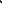 3Изложение-повествование на основе зрительного восприятия текста по готовому плану, опорным словам.-формировать умения писать изложение по плану и опорным словам, устанавливать последовательность частей в тексте;-повторить признаки повествовательного текста.4Редактирование текста изложения.-формировать умение находить ошибки в содержании и построении текста;-формировать умение исправлять речевые ошибки, совершенствовать написанное,5Изложение-повествование по памяти.-формировать умения писать изложение по памяти, устанавливать последовательность частей в тексте;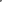 -повторить признаки повествовательного текста;-учить точно употреблять слова в речи;-развивать объём слухоречевой памяти.6Изложение-повествование на основе слухового восприятия текста по обобщённым вопросам, опорным словам.-формировать умение писать изложение по обобщённым вопросам, опорным словам, устанавливать последовательность частей в тексте, устанавливать связь предложений в тексте;-учить употреблять синонимы;-развивать объём слухоречевой памяти.	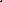 7Изложение-описание на основе зрительного восприятия текста по коллективно составленному плану, опорным словам.-формировать умения писать изложение по плану, опорным словам; 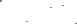 -повторить признаки, строение текста-описания;-формировать умение составлять план текста;  -учить точно употреблять слова в тексте.8Изложение-описание по памяти.-формировать умение писать изложение по памяти, знаковым схемам, сюжетной картинке;-повторить признаки, строение текста-описания;-учить точно употреблять слова в тексте; -развивать объём слухоречевой памяти.9Изложение-описание на основе слухового восприятия текста по коллективно составленному плану, опорным словам.-формировать умение писать изложение по плану, опорным словам, устанавливать последовательность частей в тексте-описании; -совершенствовать умение составлять план текста; -формировать умение группировать предложения в тексте по подтемам; -осознание связи между предложениями; -развивать объём слухоречевой памяти.10Изложение-повествование с элементами описания на основе зрительного восприятия текста по плану, опорным словам.-формировать умение писать изложение по плану, опорным словам, устанавливать последовательность частей текста;-учить составлять план текста;-формировать умение использовать описание в повествовательном тексте, точно употреблять слова в тексте.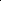 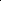 11Изложение-повествование с элементами описания по памяти.-формировать умения писать изложение по памяти, устанавливать последовательность частей в тексте, использовать описание в повествовательном тексте;-учить точно употреблять слова в тексте;-развивать объём слухоречевой памяти.12Изложение-повествование с элементами описания на основе слухового восприятия текста по краткому плану, опорным словам.-формировать умение писать изложение по краткому плану, опорным словам, устанавливать и соблюдать последовательность изложения; 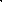 -учить составлять краткий план текста;-развивать объём слухоречевой памяти.13Изложение-рассуждение на основе зрительного восприятия текста по плану, опорным словам.-формировать умение писать изложение по плану, опорным словам;-повторить признаки, структуру текста-рассуждения;	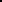 -формировать умение делить текст на части, составлять план;-учить точно употреблять слова в тексте.14Изложение-рассуждение по памяти.-формировать умение писать изложение по памяти; -повторить признаки, структуру текста-рассуждения; 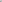 -учить точно употреблять слова в тексте;-развивать объём слухоречевой памяти.15Изложение с элементами описания и рассуждения на основе зрительного восприятия текста по плану, опорным словам.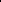 -формировать умение писать изложение по плану, опорным словам;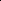 -закреплять умение различать типы текстов;-формировать умение использовать элементы описания и рассуждения в тексте изложения;  -учить составлять план, выделять опорные слова.16Краткое изложение на основе зрительного восприятия текста по плану, опорным словам.-формировать умение определять тему и основную мысль текста, отбирать из текста существенное для раскрытия темы и основной мысли; 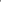 -учить пользоваться различными способами сокращения текста.17Изложение с творческим заданием на основе слухового восприятия текста по плану, опорным словам.-учить устанавливать и соблюдать последовательность изложения, составлять. план; -учить устанавливать связи между частями и определять средства их выражения; -учить формулировать заключительную часть  текста;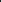 -развивать объём слухоречевой памяти.СочинениеСочинениеСочинение1Сочинение-повествование по серии картинок и вопросам.-учить письменно излагать рассказ по серии картинок и вопросам, составлять полный ответ на вопрос, учитывая связь предложений в тексте; -учить определять и раскрывать тему текста, составлять связное высказывание.2Коллективное сочинение-повествование по серии картинок, опорным словам.-формировать умение определять тему текста и основную мысль, составлять повествовательный текст по серии картинок, плану и опорным словам;-учить правильно употреблять слова, использовать в сочинении текстовые синонимы.3Коллективное сочинение по сюжетной картине, плану, опорным словам.-формировать умение внимательно рассматривать сюжетную картину, определять тему текста и основную мысль; -учить создавать повествовательный текст с элементами описания по сюжетной картине, плану, опорным словам, точно употреблять слова в речи.4Анализ и редактирование сочинений.-учить находить ошибки в содержании и построении текста; -совершенствовать написанное в процессе коллективной работы над ошибками; -формировать умение исправлять. речевые ошибки.5-6Сочинение-описание предмета «Моя любимая игрушка».-формировать умение писать сочинение по плану; -повторить признаки, строение текста-описания;-формировать умение строить собственное описание по аналогии с образцом;-формировать умение отбирать более точные слова для выражения своих мыслей.7-8Сочинение-описание на основе личного опыта и по наблюдениям. «Наша собака (кошка)».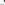 -формировать умение писать сочинение-описание по плану, строить описание; -учить использовать речевые средства для точной передачи наблюдений, своего отношения к описываемому.9-10Сочинение по наблюдениям «Ранняя весна».-формировать умения писать сочинение по плану, опорным словам, собирать материал к сочинению путём наблюдений;-учить использовать средства выразительности для описания своих наблюдений.11-12Сочинение по картине И.И. Левитана «Весна. Большая вода».-учить сопоставлять непосредственное восприятие изменений в природе и их опосредованное отражение в живописном и художественном произведениях;-формировать умение рассматривать картину, обращать внимание на её изобразительные средства; -формировать умение использовать средства выразительности для описания картины; передавать своё отношение;-развивать образное мышление путём проникновения в художественный замысел автора.13-14Сочинение-рассуждение. «Моё любимоезанятие».-формировать умение планировать и строить рассуждение; -повторить признаки, строение текста-рассуждения;-учить точно употреблять слова в тексте;-развивать творческое мышление.15Письма.-формировать умение писать и оформлять письма;-познакомить с особенностями текста письма.16-17Диагностика.Диагностика.Дидактическое обеспечениеМетодическое обеспечениеЛалаева Р. И. Логопедическая работа в коррекционных классах: метод пособие для учителя-логопеда // Коррекционная педагогика. — М.: ВЛАДОС. —  224 с.Чиркина Г. В. Методы обследования речи детей: пособие по диагностике речевых нарушений / Под общ.ред. Г. В. Чиркиной. — М.: Аркти. — 240 с. Спирова Л. Ф. Особенности речевого развития учащихся с тяжелыми нарушениями речи (I—IV классы). — М. : МСГИ, Е. В. Карпов. — 200 с.Хрестоматия по логопедии (извлечения и тексты): учебное пособие для студентов высших и средних специальных педагогических учебных заведений: В 2 т. / Под ред. Л. С. Волковой и В. И. Селиверстова. — М.: ВЛАДОС. – 560 с.Поварова И. А. Коррекция заикания в играх и тренингах: Практическое руководство для заикающихся и логопедов. – СПб.: Союз. — 287 с.Селиверстов В. И. Заикание у детей: Психокоррекционные и дидактические основы логопедического воздействия: Учеб.пособие для студ. высш. и сред. пед. учеб. заведений //  Коррекционная педагогика. — М.: ВЛАДОС. — 208 с.Ястребова А. В. Коррекция заикания детей младшего школьного возраста // Библиотека практикующего логопеда. — М.: АРКТИ. — 96 с.Диагностика письма и чтения у младших школьников (сборник материалов) / Н. В. Струнина, Т. А. Яцук. —  Челябинск. — 60 с.Иншакова О. Б. Альбом для логопеда. — М.: ВЛАДОС. — 280 с.Фотекова Т. А. Тестовая методика диагностики устной речи младших школьников: метод.пособие / Т. А. Фотекова // Библиотека логопеда-практика. — М.: Айрис-пресс. — 96 с.Архипова Е. Ф. Логопедический массаж при дизартрии / Е.Ф. Архипова //  Библиотека логопеда. — М.: АСТ: Астрель; Владимир: ВКТ. – 123 с. Дьякова Е. А. Логопедический массаж: учеб.пособие для студ. высш. учеб. заведений. — М.: Академия. — 96 с.Краузе Е. Н. Логопедический массаж и артикуляционная гимнастика: Практическое пособие. — СПб. : КОРОНА – Век. — 80 с.Веселые скороговорки для «непослушных» звуков \ Автор-составитель И. Г.Сухин. — Ярославль: Академия развития. — 192 с.Ткаченко Т. А. Логопедический букварь / Т. А. Ткаченко. — М.: Эксмо. — 104 с.Успенская Л. П., Успенский М. Б. Учитесь правильно говорить. Кн. для учащихся. В 2 ч. Ч. 1. — М.: Просвещение. — 224 с.Успенская Л. П., Успенский М. Б. Учитесь правильно говорить. Кн. для учащихся. В 2 ч. Ч. 2. — М.: Просвещение. — 319 с.Азова Е. А., Чернова О. О. Учим звуки [З] [З’] [Ц]. Домашняя логопедическая тетрадь для детей 5—7 лет. — М.: ТЦ Сфера.Азова Е. А., Чернова О. О. Учим звуки [Л] [Л’]. Домашняя логопедическая тетрадь для детей 5—7 лет. — М.: ТЦ Сфера.Азова Е. А., Чернова О. О. Учим звуки [Р] [Р’] [Л] [Л’]. Домашняя логопедическая тетрадь для детей 5—7 лет. — М.: ТЦ Сфера.Азова Е. А., Чернова О. О. Учим звуки [Р] [Р’]. Домашняя логопедическая тетрадь для детей 5—7 лет. — М.: ТЦ Сфера.Азова Е. А., Чернова О. О. Учим звуки [С] — [Ш], [З] — [Ж], [С] — [Ч], [Ч] — [Ц], [С’] — [Ш]. Домашняя логопедическая тетрадь для детей 5—7 лет. — М.: ТЦ Сфера.Азова Е. А., Чернова О. О. Учим звуки [С] [С’]. Домашняя логопедическая тетрадь для детей 5—7 лет. – М.: ТЦ Сфера.Азова Е. А., Чернова О. О. Учим звуки [Ч] [Щ]. Домашняя логопедическая тетрадь для детей 5—7 лет. — М.: ТЦ Сфера.Азова Е. А., Чернова О. О. Учим звуки [Ш] [Ж].Домашняя логопедическая тетрадь для детей 5—7 лет. — М.: ТЦ Сфер.Примерная адаптированная основная общеобразовательная программа начального общего образования обучающихся с тяжелыми нарушениями речи / М-во образования и науки Рос. Федерации. – М. : Просвещение, 2017. Ткаченко Т. А. ПРАВИЛЬНО ПРОИЗНОСИМ ЗВУК Л. Логопедический альбом. — Екатеринбург: Издательский дом Литур. — 24 с.Ткаченко Т. А. ПРАВИЛЬНО ПРОИЗНОСИМ ЗВУК С. Логопедический альбом. — Екатеринбург: Издательский дом Литур. — 24 с.Ткаченко Т.А. ПРАВИЛЬНО ПРОИЗНОСИМ ЗВУК Р. Логопедический альбом. — Екатеринбург: Издательский дом Литур. — 24 с.Ткаченко Т.А. ПРАВИЛЬНО ПРОИЗНОСИМ ЗВУК Ш. Логопедический альбом. — Екатеринбург: Издательский дом Литур. — 24 с.